Cais ProMo-Cymru Application							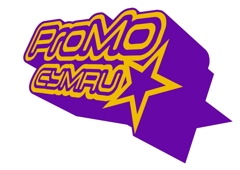 EQUAL OPPORTUNITY FORMPOLISI CYFLEOEDD CYFARTALJob Title/Teitl y Swydd: Closing Date/Dyddiad Cau:Job Title/Teitl y Swydd: Closing Date/Dyddiad Cau:Job Title/Teitl y Swydd: Closing Date/Dyddiad Cau:PERSONAL/PERSONOL	PERSONAL/PERSONOL	PERSONAL/PERSONOL	PERSONAL/PERSONOL	PERSONAL/PERSONOL	PERSONAL/PERSONOL	PERSONAL/PERSONOL	Surname/Cyfenw: 						Initials/Llythrennau cyntaf:Address/Cyfeiriad: 								        Post Code/Cod Post:Tel Number/Rhif Ffôn   Home/Cartref: 			            Day Time/Yn ystod y Dydd:  Surname/Cyfenw: 						Initials/Llythrennau cyntaf:Address/Cyfeiriad: 								        Post Code/Cod Post:Tel Number/Rhif Ffôn   Home/Cartref: 			            Day Time/Yn ystod y Dydd:  Surname/Cyfenw: 						Initials/Llythrennau cyntaf:Address/Cyfeiriad: 								        Post Code/Cod Post:Tel Number/Rhif Ffôn   Home/Cartref: 			            Day Time/Yn ystod y Dydd:  Surname/Cyfenw: 						Initials/Llythrennau cyntaf:Address/Cyfeiriad: 								        Post Code/Cod Post:Tel Number/Rhif Ffôn   Home/Cartref: 			            Day Time/Yn ystod y Dydd:  Surname/Cyfenw: 						Initials/Llythrennau cyntaf:Address/Cyfeiriad: 								        Post Code/Cod Post:Tel Number/Rhif Ffôn   Home/Cartref: 			            Day Time/Yn ystod y Dydd:  Surname/Cyfenw: 						Initials/Llythrennau cyntaf:Address/Cyfeiriad: 								        Post Code/Cod Post:Tel Number/Rhif Ffôn   Home/Cartref: 			            Day Time/Yn ystod y Dydd:  Surname/Cyfenw: 						Initials/Llythrennau cyntaf:Address/Cyfeiriad: 								        Post Code/Cod Post:Tel Number/Rhif Ffôn   Home/Cartref: 			            Day Time/Yn ystod y Dydd:  CURRENT AND PREVIOUS EMPLOYMENT/CYFLOGAETH BRESENNOL A BLAENOROLCURRENT AND PREVIOUS EMPLOYMENT/CYFLOGAETH BRESENNOL A BLAENOROLCURRENT AND PREVIOUS EMPLOYMENT/CYFLOGAETH BRESENNOL A BLAENOROLCURRENT AND PREVIOUS EMPLOYMENT/CYFLOGAETH BRESENNOL A BLAENOROLCURRENT AND PREVIOUS EMPLOYMENT/CYFLOGAETH BRESENNOL A BLAENOROLCURRENT AND PREVIOUS EMPLOYMENT/CYFLOGAETH BRESENNOL A BLAENOROLCURRENT AND PREVIOUS EMPLOYMENT/CYFLOGAETH BRESENNOL A BLAENOROLName and address of present or last employer if currently not employedJob held and brief details of dutiesSalary Salary Date/DyddiadDate/DyddiadDate/DyddiadEnw a chyfeiriad eich cyflogwr presennol neu olaf os nad ydych mewn swyddTeitl y swydd ac amlinelliad o'ch dyletswyddauCyflog Cyflog FromoToiToiName of previous employer(most recent first)Job held and approximate salary or gradeReason for leavingReason for leavingDate/DyddiadDate/DyddiadDate/DyddiadEnw eich cyflogwr blaenorol(cychwyn gyda'r diweddaraf)Teitl y swydd a chyflog neu raddfa frasRheswm dros adaelRheswm dros adaelFromoToiToiEDUCATION AND TRAINING / ADDYSG A HYFFORDDIANTEDUCATION AND TRAINING / ADDYSG A HYFFORDDIANTEDUCATION AND TRAINING / ADDYSG A HYFFORDDIANTEDUCATION AND TRAINING / ADDYSG A HYFFORDDIANTEDUCATION AND TRAINING / ADDYSG A HYFFORDDIANTEDUCATION AND TRAINING / ADDYSG A HYFFORDDIANTEDUCATION AND TRAINING / ADDYSG A HYFFORDDIANTEDUCATION AND TRAINING / ADDYSG A HYFFORDDIANTEDUCATION AND TRAINING / ADDYSG A HYFFORDDIANTEDUCATION AND TRAINING / ADDYSG A HYFFORDDIANTEDUCATION AND TRAINING / ADDYSG A HYFFORDDIANTEDUCATION AND TRAINING / ADDYSG A HYFFORDDIANTEDUCATION AND TRAINING / ADDYSG A HYFFORDDIANTEDUCATION AND TRAINING / ADDYSG A HYFFORDDIANTIf you have undertaken an apprenticeship or any other form of work experience/training scheme;please provide the following details:Os ydych chi wedi cwblhau prentisiaeth neu unrhyw fath arall o brofiad gwaith/cynllun hyfforddi; nodwch y manylion isod:If you have undertaken an apprenticeship or any other form of work experience/training scheme;please provide the following details:Os ydych chi wedi cwblhau prentisiaeth neu unrhyw fath arall o brofiad gwaith/cynllun hyfforddi; nodwch y manylion isod:If you have undertaken an apprenticeship or any other form of work experience/training scheme;please provide the following details:Os ydych chi wedi cwblhau prentisiaeth neu unrhyw fath arall o brofiad gwaith/cynllun hyfforddi; nodwch y manylion isod:If you have undertaken an apprenticeship or any other form of work experience/training scheme;please provide the following details:Os ydych chi wedi cwblhau prentisiaeth neu unrhyw fath arall o brofiad gwaith/cynllun hyfforddi; nodwch y manylion isod:If you have undertaken an apprenticeship or any other form of work experience/training scheme;please provide the following details:Os ydych chi wedi cwblhau prentisiaeth neu unrhyw fath arall o brofiad gwaith/cynllun hyfforddi; nodwch y manylion isod:If you have undertaken an apprenticeship or any other form of work experience/training scheme;please provide the following details:Os ydych chi wedi cwblhau prentisiaeth neu unrhyw fath arall o brofiad gwaith/cynllun hyfforddi; nodwch y manylion isod:If you have undertaken an apprenticeship or any other form of work experience/training scheme;please provide the following details:Os ydych chi wedi cwblhau prentisiaeth neu unrhyw fath arall o brofiad gwaith/cynllun hyfforddi; nodwch y manylion isod:If you have undertaken an apprenticeship or any other form of work experience/training scheme;please provide the following details:Os ydych chi wedi cwblhau prentisiaeth neu unrhyw fath arall o brofiad gwaith/cynllun hyfforddi; nodwch y manylion isod:If you have undertaken an apprenticeship or any other form of work experience/training scheme;please provide the following details:Os ydych chi wedi cwblhau prentisiaeth neu unrhyw fath arall o brofiad gwaith/cynllun hyfforddi; nodwch y manylion isod:If you have undertaken an apprenticeship or any other form of work experience/training scheme;please provide the following details:Os ydych chi wedi cwblhau prentisiaeth neu unrhyw fath arall o brofiad gwaith/cynllun hyfforddi; nodwch y manylion isod:If you have undertaken an apprenticeship or any other form of work experience/training scheme;please provide the following details:Os ydych chi wedi cwblhau prentisiaeth neu unrhyw fath arall o brofiad gwaith/cynllun hyfforddi; nodwch y manylion isod:If you have undertaken an apprenticeship or any other form of work experience/training scheme;please provide the following details:Os ydych chi wedi cwblhau prentisiaeth neu unrhyw fath arall o brofiad gwaith/cynllun hyfforddi; nodwch y manylion isod:If you have undertaken an apprenticeship or any other form of work experience/training scheme;please provide the following details:Os ydych chi wedi cwblhau prentisiaeth neu unrhyw fath arall o brofiad gwaith/cynllun hyfforddi; nodwch y manylion isod:If you have undertaken an apprenticeship or any other form of work experience/training scheme;please provide the following details:Os ydych chi wedi cwblhau prentisiaeth neu unrhyw fath arall o brofiad gwaith/cynllun hyfforddi; nodwch y manylion isod:Employer/organisationCyflogwr/sefydliadEmployer/organisationCyflogwr/sefydliadEmployer/organisationCyflogwr/sefydliadEmployer/organisationCyflogwr/sefydliadFromoFromoToiToiToiOccupationSwyddOccupationSwyddOccupationSwyddWork experienceProfiad gwaithWork experienceProfiad gwaithSchools/Colleges/Universities etc. attendedYsgolion/colegau/ prifysgolion ayyb Schools/Colleges/Universities etc. attendedYsgolion/colegau/ prifysgolion ayyb Schools/Colleges/Universities etc. attendedYsgolion/colegau/ prifysgolion ayyb Schools/Colleges/Universities etc. attendedYsgolion/colegau/ prifysgolion ayyb Qualifications obtainedCymwysterau a enillwydQualifications obtainedCymwysterau a enillwydQualifications obtainedCymwysterau a enillwydQualifications obtainedCymwysterau a enillwydQualifications obtainedCymwysterau a enillwydQualifications obtainedCymwysterau a enillwydQualifications obtainedCymwysterau a enillwydGive subjects and grades where appropriate.  Indicate whether full or part time study.Nodwch y pynciau a’r graddau lle bo’n briodol. Dangoswch os yw'n astudiaeth lawn neu ran amser.Give subjects and grades where appropriate.  Indicate whether full or part time study.Nodwch y pynciau a’r graddau lle bo’n briodol. Dangoswch os yw'n astudiaeth lawn neu ran amser.Give subjects and grades where appropriate.  Indicate whether full or part time study.Nodwch y pynciau a’r graddau lle bo’n briodol. Dangoswch os yw'n astudiaeth lawn neu ran amser.SUPPORTING INFORMATION / GWYBODAETH GEFNOGOLSUPPORTING INFORMATION / GWYBODAETH GEFNOGOLSUPPORTING INFORMATION / GWYBODAETH GEFNOGOLSUPPORTING INFORMATION / GWYBODAETH GEFNOGOLSUPPORTING INFORMATION / GWYBODAETH GEFNOGOLSUPPORTING INFORMATION / GWYBODAETH GEFNOGOLSUPPORTING INFORMATION / GWYBODAETH GEFNOGOLSUPPORTING INFORMATION / GWYBODAETH GEFNOGOLSUPPORTING INFORMATION / GWYBODAETH GEFNOGOLSUPPORTING INFORMATION / GWYBODAETH GEFNOGOLSUPPORTING INFORMATION / GWYBODAETH GEFNOGOLSUPPORTING INFORMATION / GWYBODAETH GEFNOGOLSUPPORTING INFORMATION / GWYBODAETH GEFNOGOLSUPPORTING INFORMATION / GWYBODAETH GEFNOGOLPlease pay particular attention to this section.  It is the most important part of your application, as it is where you tell us what makes you suitable for this job.  Your application will be judged against the Person Specification, which is the list of requirements for the job.  You should refer and address each point of the Person Specification, giving evidence of what skills, experience and knowledge you have in each of these areas.  Rhowch sylw arbennig i’r adran hon os gwelwch yn dda. Dyma’r rhan bwysicaf o’ch cais, gan mai dyma'r lle i egluro beth sydd yn eich gwneud chi’n addas ar gyfer y swydd hon. Beirniadir eich cais ar sail y Fanyleb Person, sef y rhestr o ofynion swydd.  Dylech gyfeirio ac ymateb i bob pwynt yn y Fanyleb Person, gan nodi tystiolaeth o'r sgiliau, profiad a gwybodaeth sydd gennych ym mhob un o’r meysydd hyn.Please note that any CVs submitted will only be accepted as supplementary to this completed application form.Nodwch, bydd unrhyw CV cyflwynir yn cael ei thrin fel dogfen ategol yn unig i'r ffurflen gais hon wedi'i llenwi.Please pay particular attention to this section.  It is the most important part of your application, as it is where you tell us what makes you suitable for this job.  Your application will be judged against the Person Specification, which is the list of requirements for the job.  You should refer and address each point of the Person Specification, giving evidence of what skills, experience and knowledge you have in each of these areas.  Rhowch sylw arbennig i’r adran hon os gwelwch yn dda. Dyma’r rhan bwysicaf o’ch cais, gan mai dyma'r lle i egluro beth sydd yn eich gwneud chi’n addas ar gyfer y swydd hon. Beirniadir eich cais ar sail y Fanyleb Person, sef y rhestr o ofynion swydd.  Dylech gyfeirio ac ymateb i bob pwynt yn y Fanyleb Person, gan nodi tystiolaeth o'r sgiliau, profiad a gwybodaeth sydd gennych ym mhob un o’r meysydd hyn.Please note that any CVs submitted will only be accepted as supplementary to this completed application form.Nodwch, bydd unrhyw CV cyflwynir yn cael ei thrin fel dogfen ategol yn unig i'r ffurflen gais hon wedi'i llenwi.Please pay particular attention to this section.  It is the most important part of your application, as it is where you tell us what makes you suitable for this job.  Your application will be judged against the Person Specification, which is the list of requirements for the job.  You should refer and address each point of the Person Specification, giving evidence of what skills, experience and knowledge you have in each of these areas.  Rhowch sylw arbennig i’r adran hon os gwelwch yn dda. Dyma’r rhan bwysicaf o’ch cais, gan mai dyma'r lle i egluro beth sydd yn eich gwneud chi’n addas ar gyfer y swydd hon. Beirniadir eich cais ar sail y Fanyleb Person, sef y rhestr o ofynion swydd.  Dylech gyfeirio ac ymateb i bob pwynt yn y Fanyleb Person, gan nodi tystiolaeth o'r sgiliau, profiad a gwybodaeth sydd gennych ym mhob un o’r meysydd hyn.Please note that any CVs submitted will only be accepted as supplementary to this completed application form.Nodwch, bydd unrhyw CV cyflwynir yn cael ei thrin fel dogfen ategol yn unig i'r ffurflen gais hon wedi'i llenwi.Please pay particular attention to this section.  It is the most important part of your application, as it is where you tell us what makes you suitable for this job.  Your application will be judged against the Person Specification, which is the list of requirements for the job.  You should refer and address each point of the Person Specification, giving evidence of what skills, experience and knowledge you have in each of these areas.  Rhowch sylw arbennig i’r adran hon os gwelwch yn dda. Dyma’r rhan bwysicaf o’ch cais, gan mai dyma'r lle i egluro beth sydd yn eich gwneud chi’n addas ar gyfer y swydd hon. Beirniadir eich cais ar sail y Fanyleb Person, sef y rhestr o ofynion swydd.  Dylech gyfeirio ac ymateb i bob pwynt yn y Fanyleb Person, gan nodi tystiolaeth o'r sgiliau, profiad a gwybodaeth sydd gennych ym mhob un o’r meysydd hyn.Please note that any CVs submitted will only be accepted as supplementary to this completed application form.Nodwch, bydd unrhyw CV cyflwynir yn cael ei thrin fel dogfen ategol yn unig i'r ffurflen gais hon wedi'i llenwi.Please pay particular attention to this section.  It is the most important part of your application, as it is where you tell us what makes you suitable for this job.  Your application will be judged against the Person Specification, which is the list of requirements for the job.  You should refer and address each point of the Person Specification, giving evidence of what skills, experience and knowledge you have in each of these areas.  Rhowch sylw arbennig i’r adran hon os gwelwch yn dda. Dyma’r rhan bwysicaf o’ch cais, gan mai dyma'r lle i egluro beth sydd yn eich gwneud chi’n addas ar gyfer y swydd hon. Beirniadir eich cais ar sail y Fanyleb Person, sef y rhestr o ofynion swydd.  Dylech gyfeirio ac ymateb i bob pwynt yn y Fanyleb Person, gan nodi tystiolaeth o'r sgiliau, profiad a gwybodaeth sydd gennych ym mhob un o’r meysydd hyn.Please note that any CVs submitted will only be accepted as supplementary to this completed application form.Nodwch, bydd unrhyw CV cyflwynir yn cael ei thrin fel dogfen ategol yn unig i'r ffurflen gais hon wedi'i llenwi.Please pay particular attention to this section.  It is the most important part of your application, as it is where you tell us what makes you suitable for this job.  Your application will be judged against the Person Specification, which is the list of requirements for the job.  You should refer and address each point of the Person Specification, giving evidence of what skills, experience and knowledge you have in each of these areas.  Rhowch sylw arbennig i’r adran hon os gwelwch yn dda. Dyma’r rhan bwysicaf o’ch cais, gan mai dyma'r lle i egluro beth sydd yn eich gwneud chi’n addas ar gyfer y swydd hon. Beirniadir eich cais ar sail y Fanyleb Person, sef y rhestr o ofynion swydd.  Dylech gyfeirio ac ymateb i bob pwynt yn y Fanyleb Person, gan nodi tystiolaeth o'r sgiliau, profiad a gwybodaeth sydd gennych ym mhob un o’r meysydd hyn.Please note that any CVs submitted will only be accepted as supplementary to this completed application form.Nodwch, bydd unrhyw CV cyflwynir yn cael ei thrin fel dogfen ategol yn unig i'r ffurflen gais hon wedi'i llenwi.Please pay particular attention to this section.  It is the most important part of your application, as it is where you tell us what makes you suitable for this job.  Your application will be judged against the Person Specification, which is the list of requirements for the job.  You should refer and address each point of the Person Specification, giving evidence of what skills, experience and knowledge you have in each of these areas.  Rhowch sylw arbennig i’r adran hon os gwelwch yn dda. Dyma’r rhan bwysicaf o’ch cais, gan mai dyma'r lle i egluro beth sydd yn eich gwneud chi’n addas ar gyfer y swydd hon. Beirniadir eich cais ar sail y Fanyleb Person, sef y rhestr o ofynion swydd.  Dylech gyfeirio ac ymateb i bob pwynt yn y Fanyleb Person, gan nodi tystiolaeth o'r sgiliau, profiad a gwybodaeth sydd gennych ym mhob un o’r meysydd hyn.Please note that any CVs submitted will only be accepted as supplementary to this completed application form.Nodwch, bydd unrhyw CV cyflwynir yn cael ei thrin fel dogfen ategol yn unig i'r ffurflen gais hon wedi'i llenwi.Please pay particular attention to this section.  It is the most important part of your application, as it is where you tell us what makes you suitable for this job.  Your application will be judged against the Person Specification, which is the list of requirements for the job.  You should refer and address each point of the Person Specification, giving evidence of what skills, experience and knowledge you have in each of these areas.  Rhowch sylw arbennig i’r adran hon os gwelwch yn dda. Dyma’r rhan bwysicaf o’ch cais, gan mai dyma'r lle i egluro beth sydd yn eich gwneud chi’n addas ar gyfer y swydd hon. Beirniadir eich cais ar sail y Fanyleb Person, sef y rhestr o ofynion swydd.  Dylech gyfeirio ac ymateb i bob pwynt yn y Fanyleb Person, gan nodi tystiolaeth o'r sgiliau, profiad a gwybodaeth sydd gennych ym mhob un o’r meysydd hyn.Please note that any CVs submitted will only be accepted as supplementary to this completed application form.Nodwch, bydd unrhyw CV cyflwynir yn cael ei thrin fel dogfen ategol yn unig i'r ffurflen gais hon wedi'i llenwi.Please pay particular attention to this section.  It is the most important part of your application, as it is where you tell us what makes you suitable for this job.  Your application will be judged against the Person Specification, which is the list of requirements for the job.  You should refer and address each point of the Person Specification, giving evidence of what skills, experience and knowledge you have in each of these areas.  Rhowch sylw arbennig i’r adran hon os gwelwch yn dda. Dyma’r rhan bwysicaf o’ch cais, gan mai dyma'r lle i egluro beth sydd yn eich gwneud chi’n addas ar gyfer y swydd hon. Beirniadir eich cais ar sail y Fanyleb Person, sef y rhestr o ofynion swydd.  Dylech gyfeirio ac ymateb i bob pwynt yn y Fanyleb Person, gan nodi tystiolaeth o'r sgiliau, profiad a gwybodaeth sydd gennych ym mhob un o’r meysydd hyn.Please note that any CVs submitted will only be accepted as supplementary to this completed application form.Nodwch, bydd unrhyw CV cyflwynir yn cael ei thrin fel dogfen ategol yn unig i'r ffurflen gais hon wedi'i llenwi.Please pay particular attention to this section.  It is the most important part of your application, as it is where you tell us what makes you suitable for this job.  Your application will be judged against the Person Specification, which is the list of requirements for the job.  You should refer and address each point of the Person Specification, giving evidence of what skills, experience and knowledge you have in each of these areas.  Rhowch sylw arbennig i’r adran hon os gwelwch yn dda. Dyma’r rhan bwysicaf o’ch cais, gan mai dyma'r lle i egluro beth sydd yn eich gwneud chi’n addas ar gyfer y swydd hon. Beirniadir eich cais ar sail y Fanyleb Person, sef y rhestr o ofynion swydd.  Dylech gyfeirio ac ymateb i bob pwynt yn y Fanyleb Person, gan nodi tystiolaeth o'r sgiliau, profiad a gwybodaeth sydd gennych ym mhob un o’r meysydd hyn.Please note that any CVs submitted will only be accepted as supplementary to this completed application form.Nodwch, bydd unrhyw CV cyflwynir yn cael ei thrin fel dogfen ategol yn unig i'r ffurflen gais hon wedi'i llenwi.Please pay particular attention to this section.  It is the most important part of your application, as it is where you tell us what makes you suitable for this job.  Your application will be judged against the Person Specification, which is the list of requirements for the job.  You should refer and address each point of the Person Specification, giving evidence of what skills, experience and knowledge you have in each of these areas.  Rhowch sylw arbennig i’r adran hon os gwelwch yn dda. Dyma’r rhan bwysicaf o’ch cais, gan mai dyma'r lle i egluro beth sydd yn eich gwneud chi’n addas ar gyfer y swydd hon. Beirniadir eich cais ar sail y Fanyleb Person, sef y rhestr o ofynion swydd.  Dylech gyfeirio ac ymateb i bob pwynt yn y Fanyleb Person, gan nodi tystiolaeth o'r sgiliau, profiad a gwybodaeth sydd gennych ym mhob un o’r meysydd hyn.Please note that any CVs submitted will only be accepted as supplementary to this completed application form.Nodwch, bydd unrhyw CV cyflwynir yn cael ei thrin fel dogfen ategol yn unig i'r ffurflen gais hon wedi'i llenwi.Please pay particular attention to this section.  It is the most important part of your application, as it is where you tell us what makes you suitable for this job.  Your application will be judged against the Person Specification, which is the list of requirements for the job.  You should refer and address each point of the Person Specification, giving evidence of what skills, experience and knowledge you have in each of these areas.  Rhowch sylw arbennig i’r adran hon os gwelwch yn dda. Dyma’r rhan bwysicaf o’ch cais, gan mai dyma'r lle i egluro beth sydd yn eich gwneud chi’n addas ar gyfer y swydd hon. Beirniadir eich cais ar sail y Fanyleb Person, sef y rhestr o ofynion swydd.  Dylech gyfeirio ac ymateb i bob pwynt yn y Fanyleb Person, gan nodi tystiolaeth o'r sgiliau, profiad a gwybodaeth sydd gennych ym mhob un o’r meysydd hyn.Please note that any CVs submitted will only be accepted as supplementary to this completed application form.Nodwch, bydd unrhyw CV cyflwynir yn cael ei thrin fel dogfen ategol yn unig i'r ffurflen gais hon wedi'i llenwi.Please pay particular attention to this section.  It is the most important part of your application, as it is where you tell us what makes you suitable for this job.  Your application will be judged against the Person Specification, which is the list of requirements for the job.  You should refer and address each point of the Person Specification, giving evidence of what skills, experience and knowledge you have in each of these areas.  Rhowch sylw arbennig i’r adran hon os gwelwch yn dda. Dyma’r rhan bwysicaf o’ch cais, gan mai dyma'r lle i egluro beth sydd yn eich gwneud chi’n addas ar gyfer y swydd hon. Beirniadir eich cais ar sail y Fanyleb Person, sef y rhestr o ofynion swydd.  Dylech gyfeirio ac ymateb i bob pwynt yn y Fanyleb Person, gan nodi tystiolaeth o'r sgiliau, profiad a gwybodaeth sydd gennych ym mhob un o’r meysydd hyn.Please note that any CVs submitted will only be accepted as supplementary to this completed application form.Nodwch, bydd unrhyw CV cyflwynir yn cael ei thrin fel dogfen ategol yn unig i'r ffurflen gais hon wedi'i llenwi.Please pay particular attention to this section.  It is the most important part of your application, as it is where you tell us what makes you suitable for this job.  Your application will be judged against the Person Specification, which is the list of requirements for the job.  You should refer and address each point of the Person Specification, giving evidence of what skills, experience and knowledge you have in each of these areas.  Rhowch sylw arbennig i’r adran hon os gwelwch yn dda. Dyma’r rhan bwysicaf o’ch cais, gan mai dyma'r lle i egluro beth sydd yn eich gwneud chi’n addas ar gyfer y swydd hon. Beirniadir eich cais ar sail y Fanyleb Person, sef y rhestr o ofynion swydd.  Dylech gyfeirio ac ymateb i bob pwynt yn y Fanyleb Person, gan nodi tystiolaeth o'r sgiliau, profiad a gwybodaeth sydd gennych ym mhob un o’r meysydd hyn.Please note that any CVs submitted will only be accepted as supplementary to this completed application form.Nodwch, bydd unrhyw CV cyflwynir yn cael ei thrin fel dogfen ategol yn unig i'r ffurflen gais hon wedi'i llenwi.SUPPORTING INFORMATION / GWYBODAETH GEFNOGOLSUPPORTING INFORMATION / GWYBODAETH GEFNOGOLSUPPORTING INFORMATION / GWYBODAETH GEFNOGOLSUPPORTING INFORMATION / GWYBODAETH GEFNOGOLSUPPORTING INFORMATION / GWYBODAETH GEFNOGOLSUPPORTING INFORMATION / GWYBODAETH GEFNOGOLSUPPORTING INFORMATION / GWYBODAETH GEFNOGOLSUPPORTING INFORMATION / GWYBODAETH GEFNOGOLSUPPORTING INFORMATION / GWYBODAETH GEFNOGOLSUPPORTING INFORMATION / GWYBODAETH GEFNOGOLSUPPORTING INFORMATION / GWYBODAETH GEFNOGOLSUPPORTING INFORMATION / GWYBODAETH GEFNOGOLSUPPORTING INFORMATION / GWYBODAETH GEFNOGOLSUPPORTING INFORMATION / GWYBODAETH GEFNOGOLGENERAL / CYFFREDINOLGENERAL / CYFFREDINOLGENERAL / CYFFREDINOLGENERAL / CYFFREDINOLGENERAL / CYFFREDINOLGENERAL / CYFFREDINOLGENERAL / CYFFREDINOLGENERAL / CYFFREDINOLGENERAL / CYFFREDINOLGENERAL / CYFFREDINOLGENERAL / CYFFREDINOLGENERAL / CYFFREDINOLGENERAL / CYFFREDINOLGENERAL / CYFFREDINOLPlease give any dates in the near future when you will not be available for interview.  No guarantee is given that interviews will be rescheduled to accommodate your non availability.Nodwch unrhyw ddyddiadau yn y dyfodol agos na fyddech yn rhydd am gyfweliad.  Ni warentir y bydd cyfweliadau yn cael eu had-drefnu er eich hwylustodPlease give any dates in the near future when you will not be available for interview.  No guarantee is given that interviews will be rescheduled to accommodate your non availability.Nodwch unrhyw ddyddiadau yn y dyfodol agos na fyddech yn rhydd am gyfweliad.  Ni warentir y bydd cyfweliadau yn cael eu had-drefnu er eich hwylustodPlease give any dates in the near future when you will not be available for interview.  No guarantee is given that interviews will be rescheduled to accommodate your non availability.Nodwch unrhyw ddyddiadau yn y dyfodol agos na fyddech yn rhydd am gyfweliad.  Ni warentir y bydd cyfweliadau yn cael eu had-drefnu er eich hwylustodPlease give any dates in the near future when you will not be available for interview.  No guarantee is given that interviews will be rescheduled to accommodate your non availability.Nodwch unrhyw ddyddiadau yn y dyfodol agos na fyddech yn rhydd am gyfweliad.  Ni warentir y bydd cyfweliadau yn cael eu had-drefnu er eich hwylustodPlease give any dates in the near future when you will not be available for interview.  No guarantee is given that interviews will be rescheduled to accommodate your non availability.Nodwch unrhyw ddyddiadau yn y dyfodol agos na fyddech yn rhydd am gyfweliad.  Ni warentir y bydd cyfweliadau yn cael eu had-drefnu er eich hwylustodPlease give any dates in the near future when you will not be available for interview.  No guarantee is given that interviews will be rescheduled to accommodate your non availability.Nodwch unrhyw ddyddiadau yn y dyfodol agos na fyddech yn rhydd am gyfweliad.  Ni warentir y bydd cyfweliadau yn cael eu had-drefnu er eich hwylustodPlease give any dates in the near future when you will not be available for interview.  No guarantee is given that interviews will be rescheduled to accommodate your non availability.Nodwch unrhyw ddyddiadau yn y dyfodol agos na fyddech yn rhydd am gyfweliad.  Ni warentir y bydd cyfweliadau yn cael eu had-drefnu er eich hwylustodPlease give any dates in the near future when you will not be available for interview.  No guarantee is given that interviews will be rescheduled to accommodate your non availability.Nodwch unrhyw ddyddiadau yn y dyfodol agos na fyddech yn rhydd am gyfweliad.  Ni warentir y bydd cyfweliadau yn cael eu had-drefnu er eich hwylustodPlease give any dates in the near future when you will not be available for interview.  No guarantee is given that interviews will be rescheduled to accommodate your non availability.Nodwch unrhyw ddyddiadau yn y dyfodol agos na fyddech yn rhydd am gyfweliad.  Ni warentir y bydd cyfweliadau yn cael eu had-drefnu er eich hwylustodPlease give any dates in the near future when you will not be available for interview.  No guarantee is given that interviews will be rescheduled to accommodate your non availability.Nodwch unrhyw ddyddiadau yn y dyfodol agos na fyddech yn rhydd am gyfweliad.  Ni warentir y bydd cyfweliadau yn cael eu had-drefnu er eich hwylustodPlease give any dates in the near future when you will not be available for interview.  No guarantee is given that interviews will be rescheduled to accommodate your non availability.Nodwch unrhyw ddyddiadau yn y dyfodol agos na fyddech yn rhydd am gyfweliad.  Ni warentir y bydd cyfweliadau yn cael eu had-drefnu er eich hwylustodPlease give any dates in the near future when you will not be available for interview.  No guarantee is given that interviews will be rescheduled to accommodate your non availability.Nodwch unrhyw ddyddiadau yn y dyfodol agos na fyddech yn rhydd am gyfweliad.  Ni warentir y bydd cyfweliadau yn cael eu had-drefnu er eich hwylustodPlease give any dates in the near future when you will not be available for interview.  No guarantee is given that interviews will be rescheduled to accommodate your non availability.Nodwch unrhyw ddyddiadau yn y dyfodol agos na fyddech yn rhydd am gyfweliad.  Ni warentir y bydd cyfweliadau yn cael eu had-drefnu er eich hwylustodSickness Record/Cofnod Salwch - Please give the number and duration of your sickness absence over the last 12 months.  If none, please state so. Rhowch nifer a hyd eich cyfnodau o absenoldeb salwch dros y 12 mis diwethaf.  Os na fuoch yn absennol, nodwch hynny.Sickness Record/Cofnod Salwch - Please give the number and duration of your sickness absence over the last 12 months.  If none, please state so. Rhowch nifer a hyd eich cyfnodau o absenoldeb salwch dros y 12 mis diwethaf.  Os na fuoch yn absennol, nodwch hynny.Sickness Record/Cofnod Salwch - Please give the number and duration of your sickness absence over the last 12 months.  If none, please state so. Rhowch nifer a hyd eich cyfnodau o absenoldeb salwch dros y 12 mis diwethaf.  Os na fuoch yn absennol, nodwch hynny.Sickness Record/Cofnod Salwch - Please give the number and duration of your sickness absence over the last 12 months.  If none, please state so. Rhowch nifer a hyd eich cyfnodau o absenoldeb salwch dros y 12 mis diwethaf.  Os na fuoch yn absennol, nodwch hynny.Sickness Record/Cofnod Salwch - Please give the number and duration of your sickness absence over the last 12 months.  If none, please state so. Rhowch nifer a hyd eich cyfnodau o absenoldeb salwch dros y 12 mis diwethaf.  Os na fuoch yn absennol, nodwch hynny.Sickness Record/Cofnod Salwch - Please give the number and duration of your sickness absence over the last 12 months.  If none, please state so. Rhowch nifer a hyd eich cyfnodau o absenoldeb salwch dros y 12 mis diwethaf.  Os na fuoch yn absennol, nodwch hynny.Sickness Record/Cofnod Salwch - Please give the number and duration of your sickness absence over the last 12 months.  If none, please state so. Rhowch nifer a hyd eich cyfnodau o absenoldeb salwch dros y 12 mis diwethaf.  Os na fuoch yn absennol, nodwch hynny.Sickness Record/Cofnod Salwch - Please give the number and duration of your sickness absence over the last 12 months.  If none, please state so. Rhowch nifer a hyd eich cyfnodau o absenoldeb salwch dros y 12 mis diwethaf.  Os na fuoch yn absennol, nodwch hynny.Sickness Record/Cofnod Salwch - Please give the number and duration of your sickness absence over the last 12 months.  If none, please state so. Rhowch nifer a hyd eich cyfnodau o absenoldeb salwch dros y 12 mis diwethaf.  Os na fuoch yn absennol, nodwch hynny.Sickness Record/Cofnod Salwch - Please give the number and duration of your sickness absence over the last 12 months.  If none, please state so. Rhowch nifer a hyd eich cyfnodau o absenoldeb salwch dros y 12 mis diwethaf.  Os na fuoch yn absennol, nodwch hynny.Sickness Record/Cofnod Salwch - Please give the number and duration of your sickness absence over the last 12 months.  If none, please state so. Rhowch nifer a hyd eich cyfnodau o absenoldeb salwch dros y 12 mis diwethaf.  Os na fuoch yn absennol, nodwch hynny.Sickness Record/Cofnod Salwch - Please give the number and duration of your sickness absence over the last 12 months.  If none, please state so. Rhowch nifer a hyd eich cyfnodau o absenoldeb salwch dros y 12 mis diwethaf.  Os na fuoch yn absennol, nodwch hynny.Sickness Record/Cofnod Salwch - Please give the number and duration of your sickness absence over the last 12 months.  If none, please state so. Rhowch nifer a hyd eich cyfnodau o absenoldeb salwch dros y 12 mis diwethaf.  Os na fuoch yn absennol, nodwch hynny.Full Driving LicenceTrwydded Yrru LawnFull Driving LicenceTrwydded Yrru LawnYES / NOOES / NAC OESYES / NOOES / NAC OESYES / NOOES / NAC OESDo you have sole use of a car?Oes gennych ddefnydd car i chi’ch hun?Do you have sole use of a car?Oes gennych ddefnydd car i chi’ch hun?Do you have sole use of a car?Oes gennych ddefnydd car i chi’ch hun?Do you have sole use of a car?Oes gennych ddefnydd car i chi’ch hun?Do you have sole use of a car?Oes gennych ddefnydd car i chi’ch hun?Do you have sole use of a car?Oes gennych ddefnydd car i chi’ch hun?YES / NOOES / NAC OESHave you been convicted of any criminal offence? (including driving offencesYdych chi wedi'ch dyfarnu’n euog o unrhyw drosedd? (gan gynnwys troseddau gyrru)Have you been convicted of any criminal offence? (including driving offencesYdych chi wedi'ch dyfarnu’n euog o unrhyw drosedd? (gan gynnwys troseddau gyrru)Have you been convicted of any criminal offence? (including driving offencesYdych chi wedi'ch dyfarnu’n euog o unrhyw drosedd? (gan gynnwys troseddau gyrru)Have you been convicted of any criminal offence? (including driving offencesYdych chi wedi'ch dyfarnu’n euog o unrhyw drosedd? (gan gynnwys troseddau gyrru)Have you been convicted of any criminal offence? (including driving offencesYdych chi wedi'ch dyfarnu’n euog o unrhyw drosedd? (gan gynnwys troseddau gyrru)Have you been convicted of any criminal offence? (including driving offencesYdych chi wedi'ch dyfarnu’n euog o unrhyw drosedd? (gan gynnwys troseddau gyrru)Have you been convicted of any criminal offence? (including driving offencesYdych chi wedi'ch dyfarnu’n euog o unrhyw drosedd? (gan gynnwys troseddau gyrru)Have you been convicted of any criminal offence? (including driving offencesYdych chi wedi'ch dyfarnu’n euog o unrhyw drosedd? (gan gynnwys troseddau gyrru)Have you been convicted of any criminal offence? (including driving offencesYdych chi wedi'ch dyfarnu’n euog o unrhyw drosedd? (gan gynnwys troseddau gyrru)Have you been convicted of any criminal offence? (including driving offencesYdych chi wedi'ch dyfarnu’n euog o unrhyw drosedd? (gan gynnwys troseddau gyrru)Have you been convicted of any criminal offence? (including driving offencesYdych chi wedi'ch dyfarnu’n euog o unrhyw drosedd? (gan gynnwys troseddau gyrru)Have you been convicted of any criminal offence? (including driving offencesYdych chi wedi'ch dyfarnu’n euog o unrhyw drosedd? (gan gynnwys troseddau gyrru)Have you been convicted of any criminal offence? (including driving offencesYdych chi wedi'ch dyfarnu’n euog o unrhyw drosedd? (gan gynnwys troseddau gyrru)YES / NODO / NADDOIf yes, please give details / Os do, rhowch fanylion os gwelwch yn dda:If yes, please give details / Os do, rhowch fanylion os gwelwch yn dda:If yes, please give details / Os do, rhowch fanylion os gwelwch yn dda:If yes, please give details / Os do, rhowch fanylion os gwelwch yn dda:If yes, please give details / Os do, rhowch fanylion os gwelwch yn dda:If yes, please give details / Os do, rhowch fanylion os gwelwch yn dda:If yes, please give details / Os do, rhowch fanylion os gwelwch yn dda:If yes, please give details / Os do, rhowch fanylion os gwelwch yn dda:If yes, please give details / Os do, rhowch fanylion os gwelwch yn dda:If yes, please give details / Os do, rhowch fanylion os gwelwch yn dda:If yes, please give details / Os do, rhowch fanylion os gwelwch yn dda:If yes, please give details / Os do, rhowch fanylion os gwelwch yn dda:If yes, please give details / Os do, rhowch fanylion os gwelwch yn dda:If yes, please give details / Os do, rhowch fanylion os gwelwch yn dda:Do you Speak Welsh:             1st Language            Fluent               Working knowledge               Basic               None    Ydych chi'n Siarad Cymraeg:  Iaith Gyntaf             Rhugl                Gwybodaeth ddigonol            Sylfaenol         Dim       Do you Speak Welsh:             1st Language            Fluent               Working knowledge               Basic               None    Ydych chi'n Siarad Cymraeg:  Iaith Gyntaf             Rhugl                Gwybodaeth ddigonol            Sylfaenol         Dim       Do you Speak Welsh:             1st Language            Fluent               Working knowledge               Basic               None    Ydych chi'n Siarad Cymraeg:  Iaith Gyntaf             Rhugl                Gwybodaeth ddigonol            Sylfaenol         Dim       Do you Speak Welsh:             1st Language            Fluent               Working knowledge               Basic               None    Ydych chi'n Siarad Cymraeg:  Iaith Gyntaf             Rhugl                Gwybodaeth ddigonol            Sylfaenol         Dim       Do you Speak Welsh:             1st Language            Fluent               Working knowledge               Basic               None    Ydych chi'n Siarad Cymraeg:  Iaith Gyntaf             Rhugl                Gwybodaeth ddigonol            Sylfaenol         Dim       Do you Speak Welsh:             1st Language            Fluent               Working knowledge               Basic               None    Ydych chi'n Siarad Cymraeg:  Iaith Gyntaf             Rhugl                Gwybodaeth ddigonol            Sylfaenol         Dim       Do you Speak Welsh:             1st Language            Fluent               Working knowledge               Basic               None    Ydych chi'n Siarad Cymraeg:  Iaith Gyntaf             Rhugl                Gwybodaeth ddigonol            Sylfaenol         Dim       Do you Speak Welsh:             1st Language            Fluent               Working knowledge               Basic               None    Ydych chi'n Siarad Cymraeg:  Iaith Gyntaf             Rhugl                Gwybodaeth ddigonol            Sylfaenol         Dim       Do you Speak Welsh:             1st Language            Fluent               Working knowledge               Basic               None    Ydych chi'n Siarad Cymraeg:  Iaith Gyntaf             Rhugl                Gwybodaeth ddigonol            Sylfaenol         Dim       Do you Speak Welsh:             1st Language            Fluent               Working knowledge               Basic               None    Ydych chi'n Siarad Cymraeg:  Iaith Gyntaf             Rhugl                Gwybodaeth ddigonol            Sylfaenol         Dim       Do you Speak Welsh:             1st Language            Fluent               Working knowledge               Basic               None    Ydych chi'n Siarad Cymraeg:  Iaith Gyntaf             Rhugl                Gwybodaeth ddigonol            Sylfaenol         Dim       Do you Speak Welsh:             1st Language            Fluent               Working knowledge               Basic               None    Ydych chi'n Siarad Cymraeg:  Iaith Gyntaf             Rhugl                Gwybodaeth ddigonol            Sylfaenol         Dim       Do you Speak Welsh:             1st Language            Fluent               Working knowledge               Basic               None    Ydych chi'n Siarad Cymraeg:  Iaith Gyntaf             Rhugl                Gwybodaeth ddigonol            Sylfaenol         Dim       Do you Speak Welsh:             1st Language            Fluent               Working knowledge               Basic               None    Ydych chi'n Siarad Cymraeg:  Iaith Gyntaf             Rhugl                Gwybodaeth ddigonol            Sylfaenol         Dim       All appointments will be subject to an enhanced DBS Check / Bydd pob penodiad yn amodol ar Wiriad GDG manylach  All appointments will be subject to an enhanced DBS Check / Bydd pob penodiad yn amodol ar Wiriad GDG manylach  All appointments will be subject to an enhanced DBS Check / Bydd pob penodiad yn amodol ar Wiriad GDG manylach  All appointments will be subject to an enhanced DBS Check / Bydd pob penodiad yn amodol ar Wiriad GDG manylach  All appointments will be subject to an enhanced DBS Check / Bydd pob penodiad yn amodol ar Wiriad GDG manylach  All appointments will be subject to an enhanced DBS Check / Bydd pob penodiad yn amodol ar Wiriad GDG manylach  All appointments will be subject to an enhanced DBS Check / Bydd pob penodiad yn amodol ar Wiriad GDG manylach  All appointments will be subject to an enhanced DBS Check / Bydd pob penodiad yn amodol ar Wiriad GDG manylach  All appointments will be subject to an enhanced DBS Check / Bydd pob penodiad yn amodol ar Wiriad GDG manylach  All appointments will be subject to an enhanced DBS Check / Bydd pob penodiad yn amodol ar Wiriad GDG manylach  All appointments will be subject to an enhanced DBS Check / Bydd pob penodiad yn amodol ar Wiriad GDG manylach  All appointments will be subject to an enhanced DBS Check / Bydd pob penodiad yn amodol ar Wiriad GDG manylach  All appointments will be subject to an enhanced DBS Check / Bydd pob penodiad yn amodol ar Wiriad GDG manylach  All appointments will be subject to an enhanced DBS Check / Bydd pob penodiad yn amodol ar Wiriad GDG manylach  Period of Notice required by present employer / Cyfnod o rybudd sydd ei angen ar eich cyflogwr presennol:Period of Notice required by present employer / Cyfnod o rybudd sydd ei angen ar eich cyflogwr presennol:Period of Notice required by present employer / Cyfnod o rybudd sydd ei angen ar eich cyflogwr presennol:Period of Notice required by present employer / Cyfnod o rybudd sydd ei angen ar eich cyflogwr presennol:Period of Notice required by present employer / Cyfnod o rybudd sydd ei angen ar eich cyflogwr presennol:Period of Notice required by present employer / Cyfnod o rybudd sydd ei angen ar eich cyflogwr presennol:Period of Notice required by present employer / Cyfnod o rybudd sydd ei angen ar eich cyflogwr presennol:Period of Notice required by present employer / Cyfnod o rybudd sydd ei angen ar eich cyflogwr presennol:Period of Notice required by present employer / Cyfnod o rybudd sydd ei angen ar eich cyflogwr presennol:Period of Notice required by present employer / Cyfnod o rybudd sydd ei angen ar eich cyflogwr presennol:Period of Notice required by present employer / Cyfnod o rybudd sydd ei angen ar eich cyflogwr presennol:Period of Notice required by present employer / Cyfnod o rybudd sydd ei angen ar eich cyflogwr presennol:Period of Notice required by present employer / Cyfnod o rybudd sydd ei angen ar eich cyflogwr presennol:References/GeirdaonReferences/GeirdaonReferences/GeirdaonReferences/GeirdaonReferences/GeirdaonReferences/GeirdaonReferences/GeirdaonReferences/GeirdaonReferences/GeirdaonReferences/GeirdaonReferences/GeirdaonReferences/GeirdaonReferences/GeirdaonReferences/GeirdaonPlease give the names and addresses of two referees, who should not be related to you, one of whom should be your present Senior Manager if in employment.Nodwch enw a chyfeiriad dau ganolwr. Ni chaniateir unrhyw berthnasau ac mae angen i un bod yn Uwch Reolwr arnoch os ydych chi mewn swydd.Please give the names and addresses of two referees, who should not be related to you, one of whom should be your present Senior Manager if in employment.Nodwch enw a chyfeiriad dau ganolwr. Ni chaniateir unrhyw berthnasau ac mae angen i un bod yn Uwch Reolwr arnoch os ydych chi mewn swydd.Please give the names and addresses of two referees, who should not be related to you, one of whom should be your present Senior Manager if in employment.Nodwch enw a chyfeiriad dau ganolwr. Ni chaniateir unrhyw berthnasau ac mae angen i un bod yn Uwch Reolwr arnoch os ydych chi mewn swydd.Please give the names and addresses of two referees, who should not be related to you, one of whom should be your present Senior Manager if in employment.Nodwch enw a chyfeiriad dau ganolwr. Ni chaniateir unrhyw berthnasau ac mae angen i un bod yn Uwch Reolwr arnoch os ydych chi mewn swydd.Please give the names and addresses of two referees, who should not be related to you, one of whom should be your present Senior Manager if in employment.Nodwch enw a chyfeiriad dau ganolwr. Ni chaniateir unrhyw berthnasau ac mae angen i un bod yn Uwch Reolwr arnoch os ydych chi mewn swydd.Please give the names and addresses of two referees, who should not be related to you, one of whom should be your present Senior Manager if in employment.Nodwch enw a chyfeiriad dau ganolwr. Ni chaniateir unrhyw berthnasau ac mae angen i un bod yn Uwch Reolwr arnoch os ydych chi mewn swydd.Please give the names and addresses of two referees, who should not be related to you, one of whom should be your present Senior Manager if in employment.Nodwch enw a chyfeiriad dau ganolwr. Ni chaniateir unrhyw berthnasau ac mae angen i un bod yn Uwch Reolwr arnoch os ydych chi mewn swydd.Please give the names and addresses of two referees, who should not be related to you, one of whom should be your present Senior Manager if in employment.Nodwch enw a chyfeiriad dau ganolwr. Ni chaniateir unrhyw berthnasau ac mae angen i un bod yn Uwch Reolwr arnoch os ydych chi mewn swydd.Please give the names and addresses of two referees, who should not be related to you, one of whom should be your present Senior Manager if in employment.Nodwch enw a chyfeiriad dau ganolwr. Ni chaniateir unrhyw berthnasau ac mae angen i un bod yn Uwch Reolwr arnoch os ydych chi mewn swydd.Please give the names and addresses of two referees, who should not be related to you, one of whom should be your present Senior Manager if in employment.Nodwch enw a chyfeiriad dau ganolwr. Ni chaniateir unrhyw berthnasau ac mae angen i un bod yn Uwch Reolwr arnoch os ydych chi mewn swydd.Please give the names and addresses of two referees, who should not be related to you, one of whom should be your present Senior Manager if in employment.Nodwch enw a chyfeiriad dau ganolwr. Ni chaniateir unrhyw berthnasau ac mae angen i un bod yn Uwch Reolwr arnoch os ydych chi mewn swydd.Please give the names and addresses of two referees, who should not be related to you, one of whom should be your present Senior Manager if in employment.Nodwch enw a chyfeiriad dau ganolwr. Ni chaniateir unrhyw berthnasau ac mae angen i un bod yn Uwch Reolwr arnoch os ydych chi mewn swydd.Please give the names and addresses of two referees, who should not be related to you, one of whom should be your present Senior Manager if in employment.Nodwch enw a chyfeiriad dau ganolwr. Ni chaniateir unrhyw berthnasau ac mae angen i un bod yn Uwch Reolwr arnoch os ydych chi mewn swydd.Please give the names and addresses of two referees, who should not be related to you, one of whom should be your present Senior Manager if in employment.Nodwch enw a chyfeiriad dau ganolwr. Ni chaniateir unrhyw berthnasau ac mae angen i un bod yn Uwch Reolwr arnoch os ydych chi mewn swydd.1. Name/Enw Position/Job Title - Safle/Teitl SwyddAddress/CyfeiriadTel. No/Rhif Ffôn1. Name/Enw Position/Job Title - Safle/Teitl SwyddAddress/CyfeiriadTel. No/Rhif Ffôn1. Name/Enw Position/Job Title - Safle/Teitl SwyddAddress/CyfeiriadTel. No/Rhif Ffôn1. Name/Enw Position/Job Title - Safle/Teitl SwyddAddress/CyfeiriadTel. No/Rhif Ffôn1. Name/Enw Position/Job Title - Safle/Teitl SwyddAddress/CyfeiriadTel. No/Rhif Ffôn1. Name/Enw Position/Job Title - Safle/Teitl SwyddAddress/CyfeiriadTel. No/Rhif Ffôn1. Name/Enw Position/Job Title - Safle/Teitl SwyddAddress/CyfeiriadTel. No/Rhif Ffôn1. Name/Enw Position/Job Title - Safle/Teitl SwyddAddress/CyfeiriadTel. No/Rhif Ffôn2. Name/Enw Position/Job Title - Safle/Teitl SwyddAddress/CyfeiriadTel. No/Rhif Ffôn2. Name/Enw Position/Job Title - Safle/Teitl SwyddAddress/CyfeiriadTel. No/Rhif Ffôn2. Name/Enw Position/Job Title - Safle/Teitl SwyddAddress/CyfeiriadTel. No/Rhif Ffôn2. Name/Enw Position/Job Title - Safle/Teitl SwyddAddress/CyfeiriadTel. No/Rhif Ffôn2. Name/Enw Position/Job Title - Safle/Teitl SwyddAddress/CyfeiriadTel. No/Rhif Ffôn2. Name/Enw Position/Job Title - Safle/Teitl SwyddAddress/CyfeiriadTel. No/Rhif FfônAll appointments are subject to the receipt of satisfactory references / Bydd pob penodiad yn amodol ar dderbyn geirda boddhaolAll appointments are subject to the receipt of satisfactory references / Bydd pob penodiad yn amodol ar dderbyn geirda boddhaolAll appointments are subject to the receipt of satisfactory references / Bydd pob penodiad yn amodol ar dderbyn geirda boddhaolAll appointments are subject to the receipt of satisfactory references / Bydd pob penodiad yn amodol ar dderbyn geirda boddhaolAll appointments are subject to the receipt of satisfactory references / Bydd pob penodiad yn amodol ar dderbyn geirda boddhaolAll appointments are subject to the receipt of satisfactory references / Bydd pob penodiad yn amodol ar dderbyn geirda boddhaolAll appointments are subject to the receipt of satisfactory references / Bydd pob penodiad yn amodol ar dderbyn geirda boddhaolAll appointments are subject to the receipt of satisfactory references / Bydd pob penodiad yn amodol ar dderbyn geirda boddhaolAll appointments are subject to the receipt of satisfactory references / Bydd pob penodiad yn amodol ar dderbyn geirda boddhaolAll appointments are subject to the receipt of satisfactory references / Bydd pob penodiad yn amodol ar dderbyn geirda boddhaolAll appointments are subject to the receipt of satisfactory references / Bydd pob penodiad yn amodol ar dderbyn geirda boddhaolAll appointments are subject to the receipt of satisfactory references / Bydd pob penodiad yn amodol ar dderbyn geirda boddhaolAll appointments are subject to the receipt of satisfactory references / Bydd pob penodiad yn amodol ar dderbyn geirda boddhaolAll appointments are subject to the receipt of satisfactory references / Bydd pob penodiad yn amodol ar dderbyn geirda boddhaolDECLARATION / DATGANIADDECLARATION / DATGANIADDECLARATION / DATGANIADDECLARATION / DATGANIADDECLARATION / DATGANIADDECLARATION / DATGANIADDECLARATION / DATGANIADDECLARATION / DATGANIADDECLARATION / DATGANIADDECLARATION / DATGANIADDECLARATION / DATGANIADDECLARATION / DATGANIADDECLARATION / DATGANIADDECLARATION / DATGANIADI declare that to the best of my knowledge and belief the information I have given is correct.Yr wyf yn datgan ac yn credu hyd y gwn, bod y wybodaeth a roddais yn gywir. Signature/Llofnod 						Date/Dyddiad Providing false or deliberately misleading information on this form could lead to ân offer of employment being withdrawn or employment being terminated.Gall rhoi wybodaeth ffug neu sy’n fwriadol gamarweiniol ar y ffurflen hon arwain at dynnu cynnig swydd yn ôl swydd neu derfynu cyflogaeth.I declare that to the best of my knowledge and belief the information I have given is correct.Yr wyf yn datgan ac yn credu hyd y gwn, bod y wybodaeth a roddais yn gywir. Signature/Llofnod 						Date/Dyddiad Providing false or deliberately misleading information on this form could lead to ân offer of employment being withdrawn or employment being terminated.Gall rhoi wybodaeth ffug neu sy’n fwriadol gamarweiniol ar y ffurflen hon arwain at dynnu cynnig swydd yn ôl swydd neu derfynu cyflogaeth.I declare that to the best of my knowledge and belief the information I have given is correct.Yr wyf yn datgan ac yn credu hyd y gwn, bod y wybodaeth a roddais yn gywir. Signature/Llofnod 						Date/Dyddiad Providing false or deliberately misleading information on this form could lead to ân offer of employment being withdrawn or employment being terminated.Gall rhoi wybodaeth ffug neu sy’n fwriadol gamarweiniol ar y ffurflen hon arwain at dynnu cynnig swydd yn ôl swydd neu derfynu cyflogaeth.I declare that to the best of my knowledge and belief the information I have given is correct.Yr wyf yn datgan ac yn credu hyd y gwn, bod y wybodaeth a roddais yn gywir. Signature/Llofnod 						Date/Dyddiad Providing false or deliberately misleading information on this form could lead to ân offer of employment being withdrawn or employment being terminated.Gall rhoi wybodaeth ffug neu sy’n fwriadol gamarweiniol ar y ffurflen hon arwain at dynnu cynnig swydd yn ôl swydd neu derfynu cyflogaeth.I declare that to the best of my knowledge and belief the information I have given is correct.Yr wyf yn datgan ac yn credu hyd y gwn, bod y wybodaeth a roddais yn gywir. Signature/Llofnod 						Date/Dyddiad Providing false or deliberately misleading information on this form could lead to ân offer of employment being withdrawn or employment being terminated.Gall rhoi wybodaeth ffug neu sy’n fwriadol gamarweiniol ar y ffurflen hon arwain at dynnu cynnig swydd yn ôl swydd neu derfynu cyflogaeth.I declare that to the best of my knowledge and belief the information I have given is correct.Yr wyf yn datgan ac yn credu hyd y gwn, bod y wybodaeth a roddais yn gywir. Signature/Llofnod 						Date/Dyddiad Providing false or deliberately misleading information on this form could lead to ân offer of employment being withdrawn or employment being terminated.Gall rhoi wybodaeth ffug neu sy’n fwriadol gamarweiniol ar y ffurflen hon arwain at dynnu cynnig swydd yn ôl swydd neu derfynu cyflogaeth.I declare that to the best of my knowledge and belief the information I have given is correct.Yr wyf yn datgan ac yn credu hyd y gwn, bod y wybodaeth a roddais yn gywir. Signature/Llofnod 						Date/Dyddiad Providing false or deliberately misleading information on this form could lead to ân offer of employment being withdrawn or employment being terminated.Gall rhoi wybodaeth ffug neu sy’n fwriadol gamarweiniol ar y ffurflen hon arwain at dynnu cynnig swydd yn ôl swydd neu derfynu cyflogaeth.I declare that to the best of my knowledge and belief the information I have given is correct.Yr wyf yn datgan ac yn credu hyd y gwn, bod y wybodaeth a roddais yn gywir. Signature/Llofnod 						Date/Dyddiad Providing false or deliberately misleading information on this form could lead to ân offer of employment being withdrawn or employment being terminated.Gall rhoi wybodaeth ffug neu sy’n fwriadol gamarweiniol ar y ffurflen hon arwain at dynnu cynnig swydd yn ôl swydd neu derfynu cyflogaeth.I declare that to the best of my knowledge and belief the information I have given is correct.Yr wyf yn datgan ac yn credu hyd y gwn, bod y wybodaeth a roddais yn gywir. Signature/Llofnod 						Date/Dyddiad Providing false or deliberately misleading information on this form could lead to ân offer of employment being withdrawn or employment being terminated.Gall rhoi wybodaeth ffug neu sy’n fwriadol gamarweiniol ar y ffurflen hon arwain at dynnu cynnig swydd yn ôl swydd neu derfynu cyflogaeth.I declare that to the best of my knowledge and belief the information I have given is correct.Yr wyf yn datgan ac yn credu hyd y gwn, bod y wybodaeth a roddais yn gywir. Signature/Llofnod 						Date/Dyddiad Providing false or deliberately misleading information on this form could lead to ân offer of employment being withdrawn or employment being terminated.Gall rhoi wybodaeth ffug neu sy’n fwriadol gamarweiniol ar y ffurflen hon arwain at dynnu cynnig swydd yn ôl swydd neu derfynu cyflogaeth.I declare that to the best of my knowledge and belief the information I have given is correct.Yr wyf yn datgan ac yn credu hyd y gwn, bod y wybodaeth a roddais yn gywir. Signature/Llofnod 						Date/Dyddiad Providing false or deliberately misleading information on this form could lead to ân offer of employment being withdrawn or employment being terminated.Gall rhoi wybodaeth ffug neu sy’n fwriadol gamarweiniol ar y ffurflen hon arwain at dynnu cynnig swydd yn ôl swydd neu derfynu cyflogaeth.I declare that to the best of my knowledge and belief the information I have given is correct.Yr wyf yn datgan ac yn credu hyd y gwn, bod y wybodaeth a roddais yn gywir. Signature/Llofnod 						Date/Dyddiad Providing false or deliberately misleading information on this form could lead to ân offer of employment being withdrawn or employment being terminated.Gall rhoi wybodaeth ffug neu sy’n fwriadol gamarweiniol ar y ffurflen hon arwain at dynnu cynnig swydd yn ôl swydd neu derfynu cyflogaeth.I declare that to the best of my knowledge and belief the information I have given is correct.Yr wyf yn datgan ac yn credu hyd y gwn, bod y wybodaeth a roddais yn gywir. Signature/Llofnod 						Date/Dyddiad Providing false or deliberately misleading information on this form could lead to ân offer of employment being withdrawn or employment being terminated.Gall rhoi wybodaeth ffug neu sy’n fwriadol gamarweiniol ar y ffurflen hon arwain at dynnu cynnig swydd yn ôl swydd neu derfynu cyflogaeth.I declare that to the best of my knowledge and belief the information I have given is correct.Yr wyf yn datgan ac yn credu hyd y gwn, bod y wybodaeth a roddais yn gywir. Signature/Llofnod 						Date/Dyddiad Providing false or deliberately misleading information on this form could lead to ân offer of employment being withdrawn or employment being terminated.Gall rhoi wybodaeth ffug neu sy’n fwriadol gamarweiniol ar y ffurflen hon arwain at dynnu cynnig swydd yn ôl swydd neu derfynu cyflogaeth.FOR OFFICIAL USE ONLY / AT DDEFNYDD SWYDDOGOL YN UNIGFOR OFFICIAL USE ONLY / AT DDEFNYDD SWYDDOGOL YN UNIGFOR OFFICIAL USE ONLY / AT DDEFNYDD SWYDDOGOL YN UNIGFOR OFFICIAL USE ONLY / AT DDEFNYDD SWYDDOGOL YN UNIGFOR OFFICIAL USE ONLY / AT DDEFNYDD SWYDDOGOL YN UNIGFOR OFFICIAL USE ONLY / AT DDEFNYDD SWYDDOGOL YN UNIGFOR OFFICIAL USE ONLY / AT DDEFNYDD SWYDDOGOL YN UNIGFOR OFFICIAL USE ONLY / AT DDEFNYDD SWYDDOGOL YN UNIGFOR OFFICIAL USE ONLY / AT DDEFNYDD SWYDDOGOL YN UNIGFOR OFFICIAL USE ONLY / AT DDEFNYDD SWYDDOGOL YN UNIGFOR OFFICIAL USE ONLY / AT DDEFNYDD SWYDDOGOL YN UNIGFOR OFFICIAL USE ONLY / AT DDEFNYDD SWYDDOGOL YN UNIGFOR OFFICIAL USE ONLY / AT DDEFNYDD SWYDDOGOL YN UNIGFOR OFFICIAL USE ONLY / AT DDEFNYDD SWYDDOGOL YN UNIGInterview:CyfweliadYES / NOIE / NAYES / NOIE / NAReason for not interviewing:Rheswm am beidio cyfweldReason for not interviewing:Rheswm am beidio cyfweldReason for not interviewing:Rheswm am beidio cyfweldReason for not interviewing:Rheswm am beidio cyfweldReason for not interviewing:Rheswm am beidio cyfweldReason for not interviewing:Rheswm am beidio cyfweldReason for not interviewing:Rheswm am beidio cyfweldPlease use BLOCK CAPITALS / Defnyddiwch BRIFLYTHRENNAUPlease use BLOCK CAPITALS / Defnyddiwch BRIFLYTHRENNAUPlease use BLOCK CAPITALS / Defnyddiwch BRIFLYTHRENNAUPlease use BLOCK CAPITALS / Defnyddiwch BRIFLYTHRENNAUPlease use BLOCK CAPITALS / Defnyddiwch BRIFLYTHRENNAUPlease use BLOCK CAPITALS / Defnyddiwch BRIFLYTHRENNAUPlease use BLOCK CAPITALS / Defnyddiwch BRIFLYTHRENNAUPlease use BLOCK CAPITALS / Defnyddiwch BRIFLYTHRENNAUPlease use BLOCK CAPITALS / Defnyddiwch BRIFLYTHRENNAUPlease use BLOCK CAPITALS / Defnyddiwch BRIFLYTHRENNAUPlease use BLOCK CAPITALS / Defnyddiwch BRIFLYTHRENNAUPlease use BLOCK CAPITALS / Defnyddiwch BRIFLYTHRENNAUPlease use BLOCK CAPITALS / Defnyddiwch BRIFLYTHRENNAUPlease use BLOCK CAPITALS / Defnyddiwch BRIFLYTHRENNAUPlease use BLOCK CAPITALS / Defnyddiwch BRIFLYTHRENNAUPlease use BLOCK CAPITALS / Defnyddiwch BRIFLYTHRENNAUPlease use BLOCK CAPITALS / Defnyddiwch BRIFLYTHRENNAUPlease use BLOCK CAPITALS / Defnyddiwch BRIFLYTHRENNAUPlease use BLOCK CAPITALS / Defnyddiwch BRIFLYTHRENNAUPlease use BLOCK CAPITALS / Defnyddiwch BRIFLYTHRENNAUPlease use BLOCK CAPITALS / Defnyddiwch BRIFLYTHRENNAUPlease use BLOCK CAPITALS / Defnyddiwch BRIFLYTHRENNAUSurname/Cyfenw:	  Surname/Cyfenw:	  Surname/Cyfenw:	  Forename(s)/Enw(au) Cyntaf:Forename(s)/Enw(au) Cyntaf:Forename(s)/Enw(au) Cyntaf:Forename(s)/Enw(au) Cyntaf:Forename(s)/Enw(au) Cyntaf:Forename(s)/Enw(au) Cyntaf:Forename(s)/Enw(au) Cyntaf:Forename(s)/Enw(au) Cyntaf:Forename(s)/Enw(au) Cyntaf:Forename(s)/Enw(au) Cyntaf:Forename(s)/Enw(au) Cyntaf:Forename(s)/Enw(au) Cyntaf:Forename(s)/Enw(au) Cyntaf:Forename(s)/Enw(au) Cyntaf:Forename(s)/Enw(au) Cyntaf:Forename(s)/Enw(au) Cyntaf:Forename(s)/Enw(au) Cyntaf:Forename(s)/Enw(au) Cyntaf:Forename(s)/Enw(au) Cyntaf:Job Applied for/Teitl y Swydd: Job Applied for/Teitl y Swydd: Job Applied for/Teitl y Swydd: Job Applied for/Teitl y Swydd: Job Applied for/Teitl y Swydd: Job Applied for/Teitl y Swydd: Job Applied for/Teitl y Swydd: Job Applied for/Teitl y Swydd: Job Applied for/Teitl y Swydd: Job Applied for/Teitl y Swydd: Job Applied for/Teitl y Swydd: Job Applied for/Teitl y Swydd: Job Applied for/Teitl y Swydd: Job Applied for/Teitl y Swydd: Job Applied for/Teitl y Swydd: Job Applied for/Teitl y Swydd: Job Applied for/Teitl y Swydd: Job Applied for/Teitl y Swydd: Job Applied for/Teitl y Swydd: Job Applied for/Teitl y Swydd: Job Applied for/Teitl y Swydd: Job Applied for/Teitl y Swydd: In order to ensure ProMo-Cymru’s continued development of its declared Equal Opportunity Policy Statement and to provide other essential information if you are appointed, you are asked to provide the following information by ticking the appropriate boxes and completing the details requested.  The information will be treated as confidential and will not be used in the selection process.Er mwyn sicrhau datblygiad Datganiad Polisi Cyfleoedd Cyfartal ProMo-Cymru ac er mwyn cynnig gwybodaeth hanfodol arall os cewch eich penodi, gofynnir i chi gyflwyno’r wybodaeth ganlynol wrth dicio’r blychau priodol a thrwy lenwi’r manylion y gofynnir amdanynt.  Caiff y wybodaeth ei thrin yn gyfrinachol ac ni chaiff ei defnyddio yn y broses ddethol.In order to ensure ProMo-Cymru’s continued development of its declared Equal Opportunity Policy Statement and to provide other essential information if you are appointed, you are asked to provide the following information by ticking the appropriate boxes and completing the details requested.  The information will be treated as confidential and will not be used in the selection process.Er mwyn sicrhau datblygiad Datganiad Polisi Cyfleoedd Cyfartal ProMo-Cymru ac er mwyn cynnig gwybodaeth hanfodol arall os cewch eich penodi, gofynnir i chi gyflwyno’r wybodaeth ganlynol wrth dicio’r blychau priodol a thrwy lenwi’r manylion y gofynnir amdanynt.  Caiff y wybodaeth ei thrin yn gyfrinachol ac ni chaiff ei defnyddio yn y broses ddethol.In order to ensure ProMo-Cymru’s continued development of its declared Equal Opportunity Policy Statement and to provide other essential information if you are appointed, you are asked to provide the following information by ticking the appropriate boxes and completing the details requested.  The information will be treated as confidential and will not be used in the selection process.Er mwyn sicrhau datblygiad Datganiad Polisi Cyfleoedd Cyfartal ProMo-Cymru ac er mwyn cynnig gwybodaeth hanfodol arall os cewch eich penodi, gofynnir i chi gyflwyno’r wybodaeth ganlynol wrth dicio’r blychau priodol a thrwy lenwi’r manylion y gofynnir amdanynt.  Caiff y wybodaeth ei thrin yn gyfrinachol ac ni chaiff ei defnyddio yn y broses ddethol.In order to ensure ProMo-Cymru’s continued development of its declared Equal Opportunity Policy Statement and to provide other essential information if you are appointed, you are asked to provide the following information by ticking the appropriate boxes and completing the details requested.  The information will be treated as confidential and will not be used in the selection process.Er mwyn sicrhau datblygiad Datganiad Polisi Cyfleoedd Cyfartal ProMo-Cymru ac er mwyn cynnig gwybodaeth hanfodol arall os cewch eich penodi, gofynnir i chi gyflwyno’r wybodaeth ganlynol wrth dicio’r blychau priodol a thrwy lenwi’r manylion y gofynnir amdanynt.  Caiff y wybodaeth ei thrin yn gyfrinachol ac ni chaiff ei defnyddio yn y broses ddethol.In order to ensure ProMo-Cymru’s continued development of its declared Equal Opportunity Policy Statement and to provide other essential information if you are appointed, you are asked to provide the following information by ticking the appropriate boxes and completing the details requested.  The information will be treated as confidential and will not be used in the selection process.Er mwyn sicrhau datblygiad Datganiad Polisi Cyfleoedd Cyfartal ProMo-Cymru ac er mwyn cynnig gwybodaeth hanfodol arall os cewch eich penodi, gofynnir i chi gyflwyno’r wybodaeth ganlynol wrth dicio’r blychau priodol a thrwy lenwi’r manylion y gofynnir amdanynt.  Caiff y wybodaeth ei thrin yn gyfrinachol ac ni chaiff ei defnyddio yn y broses ddethol.In order to ensure ProMo-Cymru’s continued development of its declared Equal Opportunity Policy Statement and to provide other essential information if you are appointed, you are asked to provide the following information by ticking the appropriate boxes and completing the details requested.  The information will be treated as confidential and will not be used in the selection process.Er mwyn sicrhau datblygiad Datganiad Polisi Cyfleoedd Cyfartal ProMo-Cymru ac er mwyn cynnig gwybodaeth hanfodol arall os cewch eich penodi, gofynnir i chi gyflwyno’r wybodaeth ganlynol wrth dicio’r blychau priodol a thrwy lenwi’r manylion y gofynnir amdanynt.  Caiff y wybodaeth ei thrin yn gyfrinachol ac ni chaiff ei defnyddio yn y broses ddethol.In order to ensure ProMo-Cymru’s continued development of its declared Equal Opportunity Policy Statement and to provide other essential information if you are appointed, you are asked to provide the following information by ticking the appropriate boxes and completing the details requested.  The information will be treated as confidential and will not be used in the selection process.Er mwyn sicrhau datblygiad Datganiad Polisi Cyfleoedd Cyfartal ProMo-Cymru ac er mwyn cynnig gwybodaeth hanfodol arall os cewch eich penodi, gofynnir i chi gyflwyno’r wybodaeth ganlynol wrth dicio’r blychau priodol a thrwy lenwi’r manylion y gofynnir amdanynt.  Caiff y wybodaeth ei thrin yn gyfrinachol ac ni chaiff ei defnyddio yn y broses ddethol.In order to ensure ProMo-Cymru’s continued development of its declared Equal Opportunity Policy Statement and to provide other essential information if you are appointed, you are asked to provide the following information by ticking the appropriate boxes and completing the details requested.  The information will be treated as confidential and will not be used in the selection process.Er mwyn sicrhau datblygiad Datganiad Polisi Cyfleoedd Cyfartal ProMo-Cymru ac er mwyn cynnig gwybodaeth hanfodol arall os cewch eich penodi, gofynnir i chi gyflwyno’r wybodaeth ganlynol wrth dicio’r blychau priodol a thrwy lenwi’r manylion y gofynnir amdanynt.  Caiff y wybodaeth ei thrin yn gyfrinachol ac ni chaiff ei defnyddio yn y broses ddethol.In order to ensure ProMo-Cymru’s continued development of its declared Equal Opportunity Policy Statement and to provide other essential information if you are appointed, you are asked to provide the following information by ticking the appropriate boxes and completing the details requested.  The information will be treated as confidential and will not be used in the selection process.Er mwyn sicrhau datblygiad Datganiad Polisi Cyfleoedd Cyfartal ProMo-Cymru ac er mwyn cynnig gwybodaeth hanfodol arall os cewch eich penodi, gofynnir i chi gyflwyno’r wybodaeth ganlynol wrth dicio’r blychau priodol a thrwy lenwi’r manylion y gofynnir amdanynt.  Caiff y wybodaeth ei thrin yn gyfrinachol ac ni chaiff ei defnyddio yn y broses ddethol.In order to ensure ProMo-Cymru’s continued development of its declared Equal Opportunity Policy Statement and to provide other essential information if you are appointed, you are asked to provide the following information by ticking the appropriate boxes and completing the details requested.  The information will be treated as confidential and will not be used in the selection process.Er mwyn sicrhau datblygiad Datganiad Polisi Cyfleoedd Cyfartal ProMo-Cymru ac er mwyn cynnig gwybodaeth hanfodol arall os cewch eich penodi, gofynnir i chi gyflwyno’r wybodaeth ganlynol wrth dicio’r blychau priodol a thrwy lenwi’r manylion y gofynnir amdanynt.  Caiff y wybodaeth ei thrin yn gyfrinachol ac ni chaiff ei defnyddio yn y broses ddethol.In order to ensure ProMo-Cymru’s continued development of its declared Equal Opportunity Policy Statement and to provide other essential information if you are appointed, you are asked to provide the following information by ticking the appropriate boxes and completing the details requested.  The information will be treated as confidential and will not be used in the selection process.Er mwyn sicrhau datblygiad Datganiad Polisi Cyfleoedd Cyfartal ProMo-Cymru ac er mwyn cynnig gwybodaeth hanfodol arall os cewch eich penodi, gofynnir i chi gyflwyno’r wybodaeth ganlynol wrth dicio’r blychau priodol a thrwy lenwi’r manylion y gofynnir amdanynt.  Caiff y wybodaeth ei thrin yn gyfrinachol ac ni chaiff ei defnyddio yn y broses ddethol.In order to ensure ProMo-Cymru’s continued development of its declared Equal Opportunity Policy Statement and to provide other essential information if you are appointed, you are asked to provide the following information by ticking the appropriate boxes and completing the details requested.  The information will be treated as confidential and will not be used in the selection process.Er mwyn sicrhau datblygiad Datganiad Polisi Cyfleoedd Cyfartal ProMo-Cymru ac er mwyn cynnig gwybodaeth hanfodol arall os cewch eich penodi, gofynnir i chi gyflwyno’r wybodaeth ganlynol wrth dicio’r blychau priodol a thrwy lenwi’r manylion y gofynnir amdanynt.  Caiff y wybodaeth ei thrin yn gyfrinachol ac ni chaiff ei defnyddio yn y broses ddethol.In order to ensure ProMo-Cymru’s continued development of its declared Equal Opportunity Policy Statement and to provide other essential information if you are appointed, you are asked to provide the following information by ticking the appropriate boxes and completing the details requested.  The information will be treated as confidential and will not be used in the selection process.Er mwyn sicrhau datblygiad Datganiad Polisi Cyfleoedd Cyfartal ProMo-Cymru ac er mwyn cynnig gwybodaeth hanfodol arall os cewch eich penodi, gofynnir i chi gyflwyno’r wybodaeth ganlynol wrth dicio’r blychau priodol a thrwy lenwi’r manylion y gofynnir amdanynt.  Caiff y wybodaeth ei thrin yn gyfrinachol ac ni chaiff ei defnyddio yn y broses ddethol.In order to ensure ProMo-Cymru’s continued development of its declared Equal Opportunity Policy Statement and to provide other essential information if you are appointed, you are asked to provide the following information by ticking the appropriate boxes and completing the details requested.  The information will be treated as confidential and will not be used in the selection process.Er mwyn sicrhau datblygiad Datganiad Polisi Cyfleoedd Cyfartal ProMo-Cymru ac er mwyn cynnig gwybodaeth hanfodol arall os cewch eich penodi, gofynnir i chi gyflwyno’r wybodaeth ganlynol wrth dicio’r blychau priodol a thrwy lenwi’r manylion y gofynnir amdanynt.  Caiff y wybodaeth ei thrin yn gyfrinachol ac ni chaiff ei defnyddio yn y broses ddethol.In order to ensure ProMo-Cymru’s continued development of its declared Equal Opportunity Policy Statement and to provide other essential information if you are appointed, you are asked to provide the following information by ticking the appropriate boxes and completing the details requested.  The information will be treated as confidential and will not be used in the selection process.Er mwyn sicrhau datblygiad Datganiad Polisi Cyfleoedd Cyfartal ProMo-Cymru ac er mwyn cynnig gwybodaeth hanfodol arall os cewch eich penodi, gofynnir i chi gyflwyno’r wybodaeth ganlynol wrth dicio’r blychau priodol a thrwy lenwi’r manylion y gofynnir amdanynt.  Caiff y wybodaeth ei thrin yn gyfrinachol ac ni chaiff ei defnyddio yn y broses ddethol.In order to ensure ProMo-Cymru’s continued development of its declared Equal Opportunity Policy Statement and to provide other essential information if you are appointed, you are asked to provide the following information by ticking the appropriate boxes and completing the details requested.  The information will be treated as confidential and will not be used in the selection process.Er mwyn sicrhau datblygiad Datganiad Polisi Cyfleoedd Cyfartal ProMo-Cymru ac er mwyn cynnig gwybodaeth hanfodol arall os cewch eich penodi, gofynnir i chi gyflwyno’r wybodaeth ganlynol wrth dicio’r blychau priodol a thrwy lenwi’r manylion y gofynnir amdanynt.  Caiff y wybodaeth ei thrin yn gyfrinachol ac ni chaiff ei defnyddio yn y broses ddethol.In order to ensure ProMo-Cymru’s continued development of its declared Equal Opportunity Policy Statement and to provide other essential information if you are appointed, you are asked to provide the following information by ticking the appropriate boxes and completing the details requested.  The information will be treated as confidential and will not be used in the selection process.Er mwyn sicrhau datblygiad Datganiad Polisi Cyfleoedd Cyfartal ProMo-Cymru ac er mwyn cynnig gwybodaeth hanfodol arall os cewch eich penodi, gofynnir i chi gyflwyno’r wybodaeth ganlynol wrth dicio’r blychau priodol a thrwy lenwi’r manylion y gofynnir amdanynt.  Caiff y wybodaeth ei thrin yn gyfrinachol ac ni chaiff ei defnyddio yn y broses ddethol.In order to ensure ProMo-Cymru’s continued development of its declared Equal Opportunity Policy Statement and to provide other essential information if you are appointed, you are asked to provide the following information by ticking the appropriate boxes and completing the details requested.  The information will be treated as confidential and will not be used in the selection process.Er mwyn sicrhau datblygiad Datganiad Polisi Cyfleoedd Cyfartal ProMo-Cymru ac er mwyn cynnig gwybodaeth hanfodol arall os cewch eich penodi, gofynnir i chi gyflwyno’r wybodaeth ganlynol wrth dicio’r blychau priodol a thrwy lenwi’r manylion y gofynnir amdanynt.  Caiff y wybodaeth ei thrin yn gyfrinachol ac ni chaiff ei defnyddio yn y broses ddethol.In order to ensure ProMo-Cymru’s continued development of its declared Equal Opportunity Policy Statement and to provide other essential information if you are appointed, you are asked to provide the following information by ticking the appropriate boxes and completing the details requested.  The information will be treated as confidential and will not be used in the selection process.Er mwyn sicrhau datblygiad Datganiad Polisi Cyfleoedd Cyfartal ProMo-Cymru ac er mwyn cynnig gwybodaeth hanfodol arall os cewch eich penodi, gofynnir i chi gyflwyno’r wybodaeth ganlynol wrth dicio’r blychau priodol a thrwy lenwi’r manylion y gofynnir amdanynt.  Caiff y wybodaeth ei thrin yn gyfrinachol ac ni chaiff ei defnyddio yn y broses ddethol.In order to ensure ProMo-Cymru’s continued development of its declared Equal Opportunity Policy Statement and to provide other essential information if you are appointed, you are asked to provide the following information by ticking the appropriate boxes and completing the details requested.  The information will be treated as confidential and will not be used in the selection process.Er mwyn sicrhau datblygiad Datganiad Polisi Cyfleoedd Cyfartal ProMo-Cymru ac er mwyn cynnig gwybodaeth hanfodol arall os cewch eich penodi, gofynnir i chi gyflwyno’r wybodaeth ganlynol wrth dicio’r blychau priodol a thrwy lenwi’r manylion y gofynnir amdanynt.  Caiff y wybodaeth ei thrin yn gyfrinachol ac ni chaiff ei defnyddio yn y broses ddethol.In order to ensure ProMo-Cymru’s continued development of its declared Equal Opportunity Policy Statement and to provide other essential information if you are appointed, you are asked to provide the following information by ticking the appropriate boxes and completing the details requested.  The information will be treated as confidential and will not be used in the selection process.Er mwyn sicrhau datblygiad Datganiad Polisi Cyfleoedd Cyfartal ProMo-Cymru ac er mwyn cynnig gwybodaeth hanfodol arall os cewch eich penodi, gofynnir i chi gyflwyno’r wybodaeth ganlynol wrth dicio’r blychau priodol a thrwy lenwi’r manylion y gofynnir amdanynt.  Caiff y wybodaeth ei thrin yn gyfrinachol ac ni chaiff ei defnyddio yn y broses ddethol.In order to ensure ProMo-Cymru’s continued development of its declared Equal Opportunity Policy Statement and to provide other essential information if you are appointed, you are asked to provide the following information by ticking the appropriate boxes and completing the details requested.  The information will be treated as confidential and will not be used in the selection process.Er mwyn sicrhau datblygiad Datganiad Polisi Cyfleoedd Cyfartal ProMo-Cymru ac er mwyn cynnig gwybodaeth hanfodol arall os cewch eich penodi, gofynnir i chi gyflwyno’r wybodaeth ganlynol wrth dicio’r blychau priodol a thrwy lenwi’r manylion y gofynnir amdanynt.  Caiff y wybodaeth ei thrin yn gyfrinachol ac ni chaiff ei defnyddio yn y broses ddethol.Please tick one box only in each section / Ticiwch un blwch yn unig ymhob adranETHNIC ORIGIN/TARDDIAD ETHNIG: 	Please tick one box only in each section / Ticiwch un blwch yn unig ymhob adranETHNIC ORIGIN/TARDDIAD ETHNIG: 	Please tick one box only in each section / Ticiwch un blwch yn unig ymhob adranETHNIC ORIGIN/TARDDIAD ETHNIG: 	Please tick one box only in each section / Ticiwch un blwch yn unig ymhob adranETHNIC ORIGIN/TARDDIAD ETHNIG: 	Please tick one box only in each section / Ticiwch un blwch yn unig ymhob adranETHNIC ORIGIN/TARDDIAD ETHNIG: 	Please tick one box only in each section / Ticiwch un blwch yn unig ymhob adranETHNIC ORIGIN/TARDDIAD ETHNIG: 	Please tick one box only in each section / Ticiwch un blwch yn unig ymhob adranETHNIC ORIGIN/TARDDIAD ETHNIG: 	Please tick one box only in each section / Ticiwch un blwch yn unig ymhob adranETHNIC ORIGIN/TARDDIAD ETHNIG: 	Please tick one box only in each section / Ticiwch un blwch yn unig ymhob adranETHNIC ORIGIN/TARDDIAD ETHNIG: 	Please tick one box only in each section / Ticiwch un blwch yn unig ymhob adranETHNIC ORIGIN/TARDDIAD ETHNIG: 	Please tick one box only in each section / Ticiwch un blwch yn unig ymhob adranETHNIC ORIGIN/TARDDIAD ETHNIG: 	Please tick one box only in each section / Ticiwch un blwch yn unig ymhob adranETHNIC ORIGIN/TARDDIAD ETHNIG: 	Please tick one box only in each section / Ticiwch un blwch yn unig ymhob adranETHNIC ORIGIN/TARDDIAD ETHNIG: 	Please tick one box only in each section / Ticiwch un blwch yn unig ymhob adranETHNIC ORIGIN/TARDDIAD ETHNIG: 	Please tick one box only in each section / Ticiwch un blwch yn unig ymhob adranETHNIC ORIGIN/TARDDIAD ETHNIG: 	Please tick one box only in each section / Ticiwch un blwch yn unig ymhob adranETHNIC ORIGIN/TARDDIAD ETHNIG: 	Please tick one box only in each section / Ticiwch un blwch yn unig ymhob adranETHNIC ORIGIN/TARDDIAD ETHNIG: 	Please tick one box only in each section / Ticiwch un blwch yn unig ymhob adranETHNIC ORIGIN/TARDDIAD ETHNIG: 	Please tick one box only in each section / Ticiwch un blwch yn unig ymhob adranETHNIC ORIGIN/TARDDIAD ETHNIG: 	Please tick one box only in each section / Ticiwch un blwch yn unig ymhob adranETHNIC ORIGIN/TARDDIAD ETHNIG: 	Please tick one box only in each section / Ticiwch un blwch yn unig ymhob adranETHNIC ORIGIN/TARDDIAD ETHNIG: 	Please tick one box only in each section / Ticiwch un blwch yn unig ymhob adranETHNIC ORIGIN/TARDDIAD ETHNIG: 	B.  GENDER/RHYW: Are you/Ydych chi’n: B.  GENDER/RHYW: Are you/Ydych chi’n: FemaleFenywaiddFemaleFenywaiddFemaleFenywaiddMaleGwrywaiddMaleGwrywaiddMaleGwrywaiddMaleGwrywaiddHow do you wish to be addressed?Miss, Mr, Dr, etc, Please SpecifySut dyid cyfeirio atoch chi?Miss, Mr, Dr, ayb. Nodwch os gwelwch yn ddaHow do you wish to be addressed?Miss, Mr, Dr, etc, Please SpecifySut dyid cyfeirio atoch chi?Miss, Mr, Dr, ayb. Nodwch os gwelwch yn ddaHow do you wish to be addressed?Miss, Mr, Dr, etc, Please SpecifySut dyid cyfeirio atoch chi?Miss, Mr, Dr, ayb. Nodwch os gwelwch yn ddaHow do you wish to be addressed?Miss, Mr, Dr, etc, Please SpecifySut dyid cyfeirio atoch chi?Miss, Mr, Dr, ayb. Nodwch os gwelwch yn ddaHow do you wish to be addressed?Miss, Mr, Dr, etc, Please SpecifySut dyid cyfeirio atoch chi?Miss, Mr, Dr, ayb. Nodwch os gwelwch yn ddaHow do you wish to be addressed?Miss, Mr, Dr, etc, Please SpecifySut dyid cyfeirio atoch chi?Miss, Mr, Dr, ayb. Nodwch os gwelwch yn ddaHow do you wish to be addressed?Miss, Mr, Dr, etc, Please SpecifySut dyid cyfeirio atoch chi?Miss, Mr, Dr, ayb. Nodwch os gwelwch yn ddaHow do you wish to be addressed?Miss, Mr, Dr, etc, Please SpecifySut dyid cyfeirio atoch chi?Miss, Mr, Dr, ayb. Nodwch os gwelwch yn ddaHow do you wish to be addressed?Miss, Mr, Dr, etc, Please SpecifySut dyid cyfeirio atoch chi?Miss, Mr, Dr, ayb. Nodwch os gwelwch yn ddaC.  DATE OF BIRTH / DYDDIAD GENIC.  DATE OF BIRTH / DYDDIAD GENINATIONAL INSURANCE NUMBER / RHIF YSWIRIANT GWLADOLNATIONAL INSURANCE NUMBER / RHIF YSWIRIANT GWLADOLNATIONAL INSURANCE NUMBER / RHIF YSWIRIANT GWLADOLNATIONAL INSURANCE NUMBER / RHIF YSWIRIANT GWLADOLNATIONAL INSURANCE NUMBER / RHIF YSWIRIANT GWLADOLNATIONAL INSURANCE NUMBER / RHIF YSWIRIANT GWLADOLNATIONAL INSURANCE NUMBER / RHIF YSWIRIANT GWLADOLNATIONAL INSURANCE NUMBER / RHIF YSWIRIANT GWLADOLNATIONAL INSURANCE NUMBER / RHIF YSWIRIANT GWLADOLNATIONAL INSURANCE NUMBER / RHIF YSWIRIANT GWLADOLNATIONAL INSURANCE NUMBER / RHIF YSWIRIANT GWLADOLNATIONAL INSURANCE NUMBER / RHIF YSWIRIANT GWLADOLE.  DISABILITY / ANABLEDDProMo-Cymru wishes to give every encouragement to disabled job applicants and will offer an interview to all disabled candidates who meet the essential requirements of the person specification.Bydd ProMo-Cymru yn cynnig pob anogaeth i unrhyw ymgeisydd sydd ag anabledd a byddwn yn cynnig cyfweliad i bob ymgeisydd anabl sy’n bodloni meini prawf hanfodol y fanyleb berson.Do you have a disability / Oes anabledd gennych chi:                             NO/NAC OES	                           YES/OESDefinition of Disability as defined by the Disability Discrimination Act 1995 – either a physical or mental impairment, which has a substantial long-term adverse effect on a person’s ability to carry out normal day to day activities (s.1.2.)Diffiniad Anabledd yn unol â'r Ddeddf Gwahaniaethu ar Sail Anabledd 1995 - naill ai nam corfforol neu feddyliol, sydd yn cael effaith anffafriol sylweddol hirdymor ar allu person i gyflawni gweithgaredd arferol o ddydd i ddydd (a.1.2)E.  DISABILITY / ANABLEDDProMo-Cymru wishes to give every encouragement to disabled job applicants and will offer an interview to all disabled candidates who meet the essential requirements of the person specification.Bydd ProMo-Cymru yn cynnig pob anogaeth i unrhyw ymgeisydd sydd ag anabledd a byddwn yn cynnig cyfweliad i bob ymgeisydd anabl sy’n bodloni meini prawf hanfodol y fanyleb berson.Do you have a disability / Oes anabledd gennych chi:                             NO/NAC OES	                           YES/OESDefinition of Disability as defined by the Disability Discrimination Act 1995 – either a physical or mental impairment, which has a substantial long-term adverse effect on a person’s ability to carry out normal day to day activities (s.1.2.)Diffiniad Anabledd yn unol â'r Ddeddf Gwahaniaethu ar Sail Anabledd 1995 - naill ai nam corfforol neu feddyliol, sydd yn cael effaith anffafriol sylweddol hirdymor ar allu person i gyflawni gweithgaredd arferol o ddydd i ddydd (a.1.2)E.  DISABILITY / ANABLEDDProMo-Cymru wishes to give every encouragement to disabled job applicants and will offer an interview to all disabled candidates who meet the essential requirements of the person specification.Bydd ProMo-Cymru yn cynnig pob anogaeth i unrhyw ymgeisydd sydd ag anabledd a byddwn yn cynnig cyfweliad i bob ymgeisydd anabl sy’n bodloni meini prawf hanfodol y fanyleb berson.Do you have a disability / Oes anabledd gennych chi:                             NO/NAC OES	                           YES/OESDefinition of Disability as defined by the Disability Discrimination Act 1995 – either a physical or mental impairment, which has a substantial long-term adverse effect on a person’s ability to carry out normal day to day activities (s.1.2.)Diffiniad Anabledd yn unol â'r Ddeddf Gwahaniaethu ar Sail Anabledd 1995 - naill ai nam corfforol neu feddyliol, sydd yn cael effaith anffafriol sylweddol hirdymor ar allu person i gyflawni gweithgaredd arferol o ddydd i ddydd (a.1.2)E.  DISABILITY / ANABLEDDProMo-Cymru wishes to give every encouragement to disabled job applicants and will offer an interview to all disabled candidates who meet the essential requirements of the person specification.Bydd ProMo-Cymru yn cynnig pob anogaeth i unrhyw ymgeisydd sydd ag anabledd a byddwn yn cynnig cyfweliad i bob ymgeisydd anabl sy’n bodloni meini prawf hanfodol y fanyleb berson.Do you have a disability / Oes anabledd gennych chi:                             NO/NAC OES	                           YES/OESDefinition of Disability as defined by the Disability Discrimination Act 1995 – either a physical or mental impairment, which has a substantial long-term adverse effect on a person’s ability to carry out normal day to day activities (s.1.2.)Diffiniad Anabledd yn unol â'r Ddeddf Gwahaniaethu ar Sail Anabledd 1995 - naill ai nam corfforol neu feddyliol, sydd yn cael effaith anffafriol sylweddol hirdymor ar allu person i gyflawni gweithgaredd arferol o ddydd i ddydd (a.1.2)E.  DISABILITY / ANABLEDDProMo-Cymru wishes to give every encouragement to disabled job applicants and will offer an interview to all disabled candidates who meet the essential requirements of the person specification.Bydd ProMo-Cymru yn cynnig pob anogaeth i unrhyw ymgeisydd sydd ag anabledd a byddwn yn cynnig cyfweliad i bob ymgeisydd anabl sy’n bodloni meini prawf hanfodol y fanyleb berson.Do you have a disability / Oes anabledd gennych chi:                             NO/NAC OES	                           YES/OESDefinition of Disability as defined by the Disability Discrimination Act 1995 – either a physical or mental impairment, which has a substantial long-term adverse effect on a person’s ability to carry out normal day to day activities (s.1.2.)Diffiniad Anabledd yn unol â'r Ddeddf Gwahaniaethu ar Sail Anabledd 1995 - naill ai nam corfforol neu feddyliol, sydd yn cael effaith anffafriol sylweddol hirdymor ar allu person i gyflawni gweithgaredd arferol o ddydd i ddydd (a.1.2)E.  DISABILITY / ANABLEDDProMo-Cymru wishes to give every encouragement to disabled job applicants and will offer an interview to all disabled candidates who meet the essential requirements of the person specification.Bydd ProMo-Cymru yn cynnig pob anogaeth i unrhyw ymgeisydd sydd ag anabledd a byddwn yn cynnig cyfweliad i bob ymgeisydd anabl sy’n bodloni meini prawf hanfodol y fanyleb berson.Do you have a disability / Oes anabledd gennych chi:                             NO/NAC OES	                           YES/OESDefinition of Disability as defined by the Disability Discrimination Act 1995 – either a physical or mental impairment, which has a substantial long-term adverse effect on a person’s ability to carry out normal day to day activities (s.1.2.)Diffiniad Anabledd yn unol â'r Ddeddf Gwahaniaethu ar Sail Anabledd 1995 - naill ai nam corfforol neu feddyliol, sydd yn cael effaith anffafriol sylweddol hirdymor ar allu person i gyflawni gweithgaredd arferol o ddydd i ddydd (a.1.2)E.  DISABILITY / ANABLEDDProMo-Cymru wishes to give every encouragement to disabled job applicants and will offer an interview to all disabled candidates who meet the essential requirements of the person specification.Bydd ProMo-Cymru yn cynnig pob anogaeth i unrhyw ymgeisydd sydd ag anabledd a byddwn yn cynnig cyfweliad i bob ymgeisydd anabl sy’n bodloni meini prawf hanfodol y fanyleb berson.Do you have a disability / Oes anabledd gennych chi:                             NO/NAC OES	                           YES/OESDefinition of Disability as defined by the Disability Discrimination Act 1995 – either a physical or mental impairment, which has a substantial long-term adverse effect on a person’s ability to carry out normal day to day activities (s.1.2.)Diffiniad Anabledd yn unol â'r Ddeddf Gwahaniaethu ar Sail Anabledd 1995 - naill ai nam corfforol neu feddyliol, sydd yn cael effaith anffafriol sylweddol hirdymor ar allu person i gyflawni gweithgaredd arferol o ddydd i ddydd (a.1.2)E.  DISABILITY / ANABLEDDProMo-Cymru wishes to give every encouragement to disabled job applicants and will offer an interview to all disabled candidates who meet the essential requirements of the person specification.Bydd ProMo-Cymru yn cynnig pob anogaeth i unrhyw ymgeisydd sydd ag anabledd a byddwn yn cynnig cyfweliad i bob ymgeisydd anabl sy’n bodloni meini prawf hanfodol y fanyleb berson.Do you have a disability / Oes anabledd gennych chi:                             NO/NAC OES	                           YES/OESDefinition of Disability as defined by the Disability Discrimination Act 1995 – either a physical or mental impairment, which has a substantial long-term adverse effect on a person’s ability to carry out normal day to day activities (s.1.2.)Diffiniad Anabledd yn unol â'r Ddeddf Gwahaniaethu ar Sail Anabledd 1995 - naill ai nam corfforol neu feddyliol, sydd yn cael effaith anffafriol sylweddol hirdymor ar allu person i gyflawni gweithgaredd arferol o ddydd i ddydd (a.1.2)E.  DISABILITY / ANABLEDDProMo-Cymru wishes to give every encouragement to disabled job applicants and will offer an interview to all disabled candidates who meet the essential requirements of the person specification.Bydd ProMo-Cymru yn cynnig pob anogaeth i unrhyw ymgeisydd sydd ag anabledd a byddwn yn cynnig cyfweliad i bob ymgeisydd anabl sy’n bodloni meini prawf hanfodol y fanyleb berson.Do you have a disability / Oes anabledd gennych chi:                             NO/NAC OES	                           YES/OESDefinition of Disability as defined by the Disability Discrimination Act 1995 – either a physical or mental impairment, which has a substantial long-term adverse effect on a person’s ability to carry out normal day to day activities (s.1.2.)Diffiniad Anabledd yn unol â'r Ddeddf Gwahaniaethu ar Sail Anabledd 1995 - naill ai nam corfforol neu feddyliol, sydd yn cael effaith anffafriol sylweddol hirdymor ar allu person i gyflawni gweithgaredd arferol o ddydd i ddydd (a.1.2)E.  DISABILITY / ANABLEDDProMo-Cymru wishes to give every encouragement to disabled job applicants and will offer an interview to all disabled candidates who meet the essential requirements of the person specification.Bydd ProMo-Cymru yn cynnig pob anogaeth i unrhyw ymgeisydd sydd ag anabledd a byddwn yn cynnig cyfweliad i bob ymgeisydd anabl sy’n bodloni meini prawf hanfodol y fanyleb berson.Do you have a disability / Oes anabledd gennych chi:                             NO/NAC OES	                           YES/OESDefinition of Disability as defined by the Disability Discrimination Act 1995 – either a physical or mental impairment, which has a substantial long-term adverse effect on a person’s ability to carry out normal day to day activities (s.1.2.)Diffiniad Anabledd yn unol â'r Ddeddf Gwahaniaethu ar Sail Anabledd 1995 - naill ai nam corfforol neu feddyliol, sydd yn cael effaith anffafriol sylweddol hirdymor ar allu person i gyflawni gweithgaredd arferol o ddydd i ddydd (a.1.2)E.  DISABILITY / ANABLEDDProMo-Cymru wishes to give every encouragement to disabled job applicants and will offer an interview to all disabled candidates who meet the essential requirements of the person specification.Bydd ProMo-Cymru yn cynnig pob anogaeth i unrhyw ymgeisydd sydd ag anabledd a byddwn yn cynnig cyfweliad i bob ymgeisydd anabl sy’n bodloni meini prawf hanfodol y fanyleb berson.Do you have a disability / Oes anabledd gennych chi:                             NO/NAC OES	                           YES/OESDefinition of Disability as defined by the Disability Discrimination Act 1995 – either a physical or mental impairment, which has a substantial long-term adverse effect on a person’s ability to carry out normal day to day activities (s.1.2.)Diffiniad Anabledd yn unol â'r Ddeddf Gwahaniaethu ar Sail Anabledd 1995 - naill ai nam corfforol neu feddyliol, sydd yn cael effaith anffafriol sylweddol hirdymor ar allu person i gyflawni gweithgaredd arferol o ddydd i ddydd (a.1.2)E.  DISABILITY / ANABLEDDProMo-Cymru wishes to give every encouragement to disabled job applicants and will offer an interview to all disabled candidates who meet the essential requirements of the person specification.Bydd ProMo-Cymru yn cynnig pob anogaeth i unrhyw ymgeisydd sydd ag anabledd a byddwn yn cynnig cyfweliad i bob ymgeisydd anabl sy’n bodloni meini prawf hanfodol y fanyleb berson.Do you have a disability / Oes anabledd gennych chi:                             NO/NAC OES	                           YES/OESDefinition of Disability as defined by the Disability Discrimination Act 1995 – either a physical or mental impairment, which has a substantial long-term adverse effect on a person’s ability to carry out normal day to day activities (s.1.2.)Diffiniad Anabledd yn unol â'r Ddeddf Gwahaniaethu ar Sail Anabledd 1995 - naill ai nam corfforol neu feddyliol, sydd yn cael effaith anffafriol sylweddol hirdymor ar allu person i gyflawni gweithgaredd arferol o ddydd i ddydd (a.1.2)E.  DISABILITY / ANABLEDDProMo-Cymru wishes to give every encouragement to disabled job applicants and will offer an interview to all disabled candidates who meet the essential requirements of the person specification.Bydd ProMo-Cymru yn cynnig pob anogaeth i unrhyw ymgeisydd sydd ag anabledd a byddwn yn cynnig cyfweliad i bob ymgeisydd anabl sy’n bodloni meini prawf hanfodol y fanyleb berson.Do you have a disability / Oes anabledd gennych chi:                             NO/NAC OES	                           YES/OESDefinition of Disability as defined by the Disability Discrimination Act 1995 – either a physical or mental impairment, which has a substantial long-term adverse effect on a person’s ability to carry out normal day to day activities (s.1.2.)Diffiniad Anabledd yn unol â'r Ddeddf Gwahaniaethu ar Sail Anabledd 1995 - naill ai nam corfforol neu feddyliol, sydd yn cael effaith anffafriol sylweddol hirdymor ar allu person i gyflawni gweithgaredd arferol o ddydd i ddydd (a.1.2)E.  DISABILITY / ANABLEDDProMo-Cymru wishes to give every encouragement to disabled job applicants and will offer an interview to all disabled candidates who meet the essential requirements of the person specification.Bydd ProMo-Cymru yn cynnig pob anogaeth i unrhyw ymgeisydd sydd ag anabledd a byddwn yn cynnig cyfweliad i bob ymgeisydd anabl sy’n bodloni meini prawf hanfodol y fanyleb berson.Do you have a disability / Oes anabledd gennych chi:                             NO/NAC OES	                           YES/OESDefinition of Disability as defined by the Disability Discrimination Act 1995 – either a physical or mental impairment, which has a substantial long-term adverse effect on a person’s ability to carry out normal day to day activities (s.1.2.)Diffiniad Anabledd yn unol â'r Ddeddf Gwahaniaethu ar Sail Anabledd 1995 - naill ai nam corfforol neu feddyliol, sydd yn cael effaith anffafriol sylweddol hirdymor ar allu person i gyflawni gweithgaredd arferol o ddydd i ddydd (a.1.2)E.  DISABILITY / ANABLEDDProMo-Cymru wishes to give every encouragement to disabled job applicants and will offer an interview to all disabled candidates who meet the essential requirements of the person specification.Bydd ProMo-Cymru yn cynnig pob anogaeth i unrhyw ymgeisydd sydd ag anabledd a byddwn yn cynnig cyfweliad i bob ymgeisydd anabl sy’n bodloni meini prawf hanfodol y fanyleb berson.Do you have a disability / Oes anabledd gennych chi:                             NO/NAC OES	                           YES/OESDefinition of Disability as defined by the Disability Discrimination Act 1995 – either a physical or mental impairment, which has a substantial long-term adverse effect on a person’s ability to carry out normal day to day activities (s.1.2.)Diffiniad Anabledd yn unol â'r Ddeddf Gwahaniaethu ar Sail Anabledd 1995 - naill ai nam corfforol neu feddyliol, sydd yn cael effaith anffafriol sylweddol hirdymor ar allu person i gyflawni gweithgaredd arferol o ddydd i ddydd (a.1.2)E.  DISABILITY / ANABLEDDProMo-Cymru wishes to give every encouragement to disabled job applicants and will offer an interview to all disabled candidates who meet the essential requirements of the person specification.Bydd ProMo-Cymru yn cynnig pob anogaeth i unrhyw ymgeisydd sydd ag anabledd a byddwn yn cynnig cyfweliad i bob ymgeisydd anabl sy’n bodloni meini prawf hanfodol y fanyleb berson.Do you have a disability / Oes anabledd gennych chi:                             NO/NAC OES	                           YES/OESDefinition of Disability as defined by the Disability Discrimination Act 1995 – either a physical or mental impairment, which has a substantial long-term adverse effect on a person’s ability to carry out normal day to day activities (s.1.2.)Diffiniad Anabledd yn unol â'r Ddeddf Gwahaniaethu ar Sail Anabledd 1995 - naill ai nam corfforol neu feddyliol, sydd yn cael effaith anffafriol sylweddol hirdymor ar allu person i gyflawni gweithgaredd arferol o ddydd i ddydd (a.1.2)E.  DISABILITY / ANABLEDDProMo-Cymru wishes to give every encouragement to disabled job applicants and will offer an interview to all disabled candidates who meet the essential requirements of the person specification.Bydd ProMo-Cymru yn cynnig pob anogaeth i unrhyw ymgeisydd sydd ag anabledd a byddwn yn cynnig cyfweliad i bob ymgeisydd anabl sy’n bodloni meini prawf hanfodol y fanyleb berson.Do you have a disability / Oes anabledd gennych chi:                             NO/NAC OES	                           YES/OESDefinition of Disability as defined by the Disability Discrimination Act 1995 – either a physical or mental impairment, which has a substantial long-term adverse effect on a person’s ability to carry out normal day to day activities (s.1.2.)Diffiniad Anabledd yn unol â'r Ddeddf Gwahaniaethu ar Sail Anabledd 1995 - naill ai nam corfforol neu feddyliol, sydd yn cael effaith anffafriol sylweddol hirdymor ar allu person i gyflawni gweithgaredd arferol o ddydd i ddydd (a.1.2)E.  DISABILITY / ANABLEDDProMo-Cymru wishes to give every encouragement to disabled job applicants and will offer an interview to all disabled candidates who meet the essential requirements of the person specification.Bydd ProMo-Cymru yn cynnig pob anogaeth i unrhyw ymgeisydd sydd ag anabledd a byddwn yn cynnig cyfweliad i bob ymgeisydd anabl sy’n bodloni meini prawf hanfodol y fanyleb berson.Do you have a disability / Oes anabledd gennych chi:                             NO/NAC OES	                           YES/OESDefinition of Disability as defined by the Disability Discrimination Act 1995 – either a physical or mental impairment, which has a substantial long-term adverse effect on a person’s ability to carry out normal day to day activities (s.1.2.)Diffiniad Anabledd yn unol â'r Ddeddf Gwahaniaethu ar Sail Anabledd 1995 - naill ai nam corfforol neu feddyliol, sydd yn cael effaith anffafriol sylweddol hirdymor ar allu person i gyflawni gweithgaredd arferol o ddydd i ddydd (a.1.2)E.  DISABILITY / ANABLEDDProMo-Cymru wishes to give every encouragement to disabled job applicants and will offer an interview to all disabled candidates who meet the essential requirements of the person specification.Bydd ProMo-Cymru yn cynnig pob anogaeth i unrhyw ymgeisydd sydd ag anabledd a byddwn yn cynnig cyfweliad i bob ymgeisydd anabl sy’n bodloni meini prawf hanfodol y fanyleb berson.Do you have a disability / Oes anabledd gennych chi:                             NO/NAC OES	                           YES/OESDefinition of Disability as defined by the Disability Discrimination Act 1995 – either a physical or mental impairment, which has a substantial long-term adverse effect on a person’s ability to carry out normal day to day activities (s.1.2.)Diffiniad Anabledd yn unol â'r Ddeddf Gwahaniaethu ar Sail Anabledd 1995 - naill ai nam corfforol neu feddyliol, sydd yn cael effaith anffafriol sylweddol hirdymor ar allu person i gyflawni gweithgaredd arferol o ddydd i ddydd (a.1.2)E.  DISABILITY / ANABLEDDProMo-Cymru wishes to give every encouragement to disabled job applicants and will offer an interview to all disabled candidates who meet the essential requirements of the person specification.Bydd ProMo-Cymru yn cynnig pob anogaeth i unrhyw ymgeisydd sydd ag anabledd a byddwn yn cynnig cyfweliad i bob ymgeisydd anabl sy’n bodloni meini prawf hanfodol y fanyleb berson.Do you have a disability / Oes anabledd gennych chi:                             NO/NAC OES	                           YES/OESDefinition of Disability as defined by the Disability Discrimination Act 1995 – either a physical or mental impairment, which has a substantial long-term adverse effect on a person’s ability to carry out normal day to day activities (s.1.2.)Diffiniad Anabledd yn unol â'r Ddeddf Gwahaniaethu ar Sail Anabledd 1995 - naill ai nam corfforol neu feddyliol, sydd yn cael effaith anffafriol sylweddol hirdymor ar allu person i gyflawni gweithgaredd arferol o ddydd i ddydd (a.1.2)E.  DISABILITY / ANABLEDDProMo-Cymru wishes to give every encouragement to disabled job applicants and will offer an interview to all disabled candidates who meet the essential requirements of the person specification.Bydd ProMo-Cymru yn cynnig pob anogaeth i unrhyw ymgeisydd sydd ag anabledd a byddwn yn cynnig cyfweliad i bob ymgeisydd anabl sy’n bodloni meini prawf hanfodol y fanyleb berson.Do you have a disability / Oes anabledd gennych chi:                             NO/NAC OES	                           YES/OESDefinition of Disability as defined by the Disability Discrimination Act 1995 – either a physical or mental impairment, which has a substantial long-term adverse effect on a person’s ability to carry out normal day to day activities (s.1.2.)Diffiniad Anabledd yn unol â'r Ddeddf Gwahaniaethu ar Sail Anabledd 1995 - naill ai nam corfforol neu feddyliol, sydd yn cael effaith anffafriol sylweddol hirdymor ar allu person i gyflawni gweithgaredd arferol o ddydd i ddydd (a.1.2)E.  DISABILITY / ANABLEDDProMo-Cymru wishes to give every encouragement to disabled job applicants and will offer an interview to all disabled candidates who meet the essential requirements of the person specification.Bydd ProMo-Cymru yn cynnig pob anogaeth i unrhyw ymgeisydd sydd ag anabledd a byddwn yn cynnig cyfweliad i bob ymgeisydd anabl sy’n bodloni meini prawf hanfodol y fanyleb berson.Do you have a disability / Oes anabledd gennych chi:                             NO/NAC OES	                           YES/OESDefinition of Disability as defined by the Disability Discrimination Act 1995 – either a physical or mental impairment, which has a substantial long-term adverse effect on a person’s ability to carry out normal day to day activities (s.1.2.)Diffiniad Anabledd yn unol â'r Ddeddf Gwahaniaethu ar Sail Anabledd 1995 - naill ai nam corfforol neu feddyliol, sydd yn cael effaith anffafriol sylweddol hirdymor ar allu person i gyflawni gweithgaredd arferol o ddydd i ddydd (a.1.2)Please give the name of the publication in which you saw this post advertised, or otherwise indicate how it was brought to your attention. / Nodwch enw’r cyhoeddiad lle gwelsoch chi’r hysbyseb am y swydd hon, neu nodwch sut cawsoch wybod amdani.Please give the name of the publication in which you saw this post advertised, or otherwise indicate how it was brought to your attention. / Nodwch enw’r cyhoeddiad lle gwelsoch chi’r hysbyseb am y swydd hon, neu nodwch sut cawsoch wybod amdani.Please give the name of the publication in which you saw this post advertised, or otherwise indicate how it was brought to your attention. / Nodwch enw’r cyhoeddiad lle gwelsoch chi’r hysbyseb am y swydd hon, neu nodwch sut cawsoch wybod amdani.Please give the name of the publication in which you saw this post advertised, or otherwise indicate how it was brought to your attention. / Nodwch enw’r cyhoeddiad lle gwelsoch chi’r hysbyseb am y swydd hon, neu nodwch sut cawsoch wybod amdani.Please give the name of the publication in which you saw this post advertised, or otherwise indicate how it was brought to your attention. / Nodwch enw’r cyhoeddiad lle gwelsoch chi’r hysbyseb am y swydd hon, neu nodwch sut cawsoch wybod amdani.Please give the name of the publication in which you saw this post advertised, or otherwise indicate how it was brought to your attention. / Nodwch enw’r cyhoeddiad lle gwelsoch chi’r hysbyseb am y swydd hon, neu nodwch sut cawsoch wybod amdani.Please give the name of the publication in which you saw this post advertised, or otherwise indicate how it was brought to your attention. / Nodwch enw’r cyhoeddiad lle gwelsoch chi’r hysbyseb am y swydd hon, neu nodwch sut cawsoch wybod amdani.Please give the name of the publication in which you saw this post advertised, or otherwise indicate how it was brought to your attention. / Nodwch enw’r cyhoeddiad lle gwelsoch chi’r hysbyseb am y swydd hon, neu nodwch sut cawsoch wybod amdani.Please give the name of the publication in which you saw this post advertised, or otherwise indicate how it was brought to your attention. / Nodwch enw’r cyhoeddiad lle gwelsoch chi’r hysbyseb am y swydd hon, neu nodwch sut cawsoch wybod amdani.Please give the name of the publication in which you saw this post advertised, or otherwise indicate how it was brought to your attention. / Nodwch enw’r cyhoeddiad lle gwelsoch chi’r hysbyseb am y swydd hon, neu nodwch sut cawsoch wybod amdani.Please give the name of the publication in which you saw this post advertised, or otherwise indicate how it was brought to your attention. / Nodwch enw’r cyhoeddiad lle gwelsoch chi’r hysbyseb am y swydd hon, neu nodwch sut cawsoch wybod amdani.